Annex 1:  CALENDARIS Pràcticum 2PRÀCTICUM 2 (excepte 5è DT): Calendari orientatiu de tasques i activitats PRÀCTICUM 2 (Només per 5è DT):Calendari orientatiu de tasques i activitatsPràcticum 2 de primer semestre amb menció i vinculat a educació primària:Pràcticum 2 de segon semestre, generalista vinculat a educació infantil:Annex 2: GUIA PER A L’INFORME DE PRÀCTIQUES (PRÀCTICUM 2)Durant l’estada, l’estudiant en pràctiques s’ha de fer càrrec de la gestió de l’aula durant dues setmanes. Cal dur a terme la programació prevista per les dues setmanes, d’acord amb les/els mestres (si escau amb aportacions de l’estudiant) i un informe que ha d’incloure:Contextualització i justificació de la programació d’aula que s’ha seguit.Anàlisi i reflexió sobre els aspectes més rellevants que hagin pogut sorgir en la seva intervenció. Com per exemple: organització, dinàmica i gestió de l’aula (interaccions), materials, gestió del temps, avaluació, dificultats, entre d’altres.Autoavaluació de la pròpia intervenció.Propostes de millora.Aspectes formals:El document ha de tenir una extensió d’entre 8.000 i 10.000 caràcters (sense espais) que equival a unes 2.000 paraules. Es presentarà en format digital a través de l’espai corresponent al Moodle el dia marcat al calendari. Annex 3a:  INFORME D’AVALUACIÓ DE LA MENTORIA DEL CENTRE (PRÀCTICUM 2) Infantil 3-6 i PrimàriaL’avaluació de les competències i àmbits es basa en l’observació directa del mentor o mentora i en la valoració de la programació i valoració de la intervenció educativa dissenyada. * L'incompliment del pla de pràcticum pot suposar una qualificació de suspès (Aquest document s’ha de fer arribar al tutor o tutora de la facultat, a través de correu electrònic o correu ordinari)Annex 3b:  INFORME D’AVALUACIÓ DE LA MENTORIA DEL CENTRE (PRÀCTICUM 2) Infantil 0-3L’avaluació de les competències i àmbits es basa en l’observació directa del mentor o mentora i en la valoració de la programació i valoració de la intervenció educativa dissenyada. * L'incompliment del pla de pràcticum pot suposar una qualificació de suspès (Aquest document s’ha de fer arribar al tutor o tutora de la facultat, a través de correu electrònic o correu ordinari)Annex 4: INFORME D’AVALUACIÓ DE LA TUTORIA DE LA FACULTAT (PRÀCTICUM 2)Annex 5a: INFORME D’AUTOAVALUACIÓ DE L’ESTUDIANT	 (PRÀCTICUM 2) Infantil 3-6 i PrimàriaAnnex 5b: INFORME D’AUTOAVALUACIÓ DE L’ESTUDIANT	 (PRÀCTICUM 2) Infantil 0-3Annex 6: PLA DE PRÀCTIQUES (PRÀCTICUM 2)Aquest document l’ha d’emplenar l’estudiant, i l’han de signar tant el tutor/a de facultat com el mentor/a (o mentors/res) de centre així com el propi estudiant. Cadascuna d’aquestes persones n’ha de tenir una còpia signada, de la qual cosa se’n fa responsable l’estudiant. 1. Dades2. Pla de treball2.1 Objectius de les pràctiques (Pràcticum 2) Facilitar l’adquisició de les competències professionals docents a l’estudiant en pràctiques assignat a un Centre Formador, incloent-hi les relacionades amb la menció.Generar dinàmiques i espais de reflexió didàctica i pedagògica que afavoreixin la innovació i la transferència del coneixement i socialització dels futurs professionals.Treballar conjuntament els Estudis de Mestre de la Facultat  d’Educació i Psicologia de la UdG amb les escoles d’educació infantil i primària  en la formació inicial i permanent a partir de la col·laboració en projectes de centre.Crear equips de reflexió pedagògica entre la facultat i els centres educatius, dinamitzats per l’equip directiu del centre i l’equip de tutors de la facultat, amb la participació activa dels docents mentors (mestres i professorat) i estudiants.(a emplenar entre les parts)...2.2 Competències de l’estudiant en pràctiques.Les competències es desglossen i es concreten en la Guia de Pràcticum, i s’emmarquen en aquestes dimensions que defineixen tres àmbits de competència en les pràctiques en els centres educatius. Per facilitar la reflexió i la concreció en el pla de treball d’aquestes competències docents, el Departament d’Educació ha fet públic un document de referència (competències docents). També cal tenir en compte la Guia per a l’avaluació de competències en el pràcticum de Mestre/a (AQU, 2009). El pla de treball hauria de contemplar objectius específics en relació amb la innovació i la recerca educativa afavorint la participació de l’estudiant en projectes que es desenvolupen en el centre formador, en Camps d’Aprenentatge i en altres centres d’innovació propis del Departament i en les universitats, i en aquest pràcticum 2, relacionats amb la menció que cursa.2.3 Organització, calendari i horariPràcticum 2Del ....... de ..................... de ..........Fins al ........ de .................... de .........Horari: Hores total de permanència al centre durant l’estada (mínim de 360 hores): .............Hores total de permanència al centre per setmana (mínim de 30h/setmana): ...........Hores totals d’atenció als infants per setmana (mínim de 25h/setmana): ..........L’horari de dedicació de l’estudiant en pràctiques és el mateix que el del mestre/a mentor (d’acord amb el que s’indica en la Guia de Pràcticum). En cas de no assistència, la seva tutora o tutor de facultat conjuntament amb l'Equip de coordinació del Pràcticum estudiaran la possibilitat de recuperar-ho o decidiran la necessitat de repetir les pràctiques.S’ha de tenir en compte que, en el Pràcticum 2, l’estudiant ha de dedicar un terç de les hores a la menció que estudia, sigui amb un mentor/a especialista o sigui amb el mentor/a general. S’hauria de reflectir en l’horari.Al llarg de les pràctiques, l’estudiant es podrà absentar del centre algun matí o tarda per poder assistir a tutories de seguiment a la facultat. Caldrà que avisi amb anterioritat al centre i que posteriorment porti el justificant. 2.4 Programa de treball (activitats a desenvolupar i nivell d’implicació de l’estudiant):El programa de treball s’establirà entre la mentora o mentor del centre i l’estudiant en pràctiques, a l’inici de les pràctiques, amb el vist i plau de la tutora o tutor de facultat que també el signarà. Les activitats programades es correspondran a les indicades en la corresponent guia de pràctiques. 2.4.1 Calendari aproximat de les visites del professorat de la FEP al centre, així com el de les tutories. 2.4.2 Participació de l’estudiant en projectes que es desenvolupen en el centre formador. Repetiu i ompliu aquesta taula els cops que sigui necessari i indiqueu en quins projectes podria participar l’estudiant:2.4.3 Escriviu de manera breu, en format de punts, algunes activitats i compromisos relacionats amb els àmbits del pràcticum (veure 2.2).2.4.4 Observacions:3. CompromísAquesta activitat s’empara en els reials decrets 1497/1981 i 1393/2007, que regulen l’establiment de programes de cooperació educativa entre les empreses i les universitats i no constitueix cap tipus de relació laboral ni adquisició de cap dret amb l’esmentat centre educatiu.L’estudiant reconeix:Estar cobert per l’assegurança escolar o altra particular, no sent el centre de pràctiques responsable de cap accident o malaltia de l’estudiant en pràctiques.Que l’assistència al centre de pràctiques és obligatòria en les hores i els dies convinguts, i qualsevol falta per causa major s’ha de justificar immediatament als mentors o mentores del centre i de la Facultat. Que l’assistència a les sessions de tutoria de pràctiques amb el professorat de la FEP és obligatòria. Que es compromet a no realitzar cap acte que pugui contravenir la legalitat.I es compromet a:Mantenir un comportament ètic en el tractament de la informació i en les relacions interpersonals, tant amb els/les professionals, com amb l’alumnat del centre educatiu, les famílies o les persones destinatàries d’altres serveis o entitats. Respectar el dret a la pròpia imatge i a la confidencialitat de la informació personal, utilitzant l’anonimat en qualsevol tipus de registre, llenguatge i suport si no existeix una autorització dels responsables legals i un motiu que justifiqui un altre tractament. Mantenir una reserva total i una discreció màxima en les relacions interpersonals pel que fa a les qüestions internes del centre col·laborador de pràctiques.Utilitzar, en tot moment, un llenguatge correcte i complir les convencions del centre en relació a la imatge personal. Actuar sempre i en totes les ocasions amb amabilitat i cortesia.Elaborar el Pla de pràctiques conjuntament amb la persona responsable del centre col·laborador de pràctiques que li sigui assignada com a mentor/a de pràctiques i lliurar-lo al tutor de la Facultat en el termini establert. Realitzar totes les actuacions professionals amb l’autorització prèvia del mentor del centre de pràctiques i seguir les seves orientacions.Desenvolupar els documents de registre de les evidències/ tasques/ elaboracions de l’estudiant en pràctiques; en el format acordat en la Guia de Pràcticum de la FEP (UdG), i lliurar-los en els terminis convinguts.Els tutors/es i mentors/es hauran de garantir el dret de l’estudiant en pràctiques a rebre atenció, orientació i acolliment.Si les circumstàncies ho fan necessari, el/la responsable del centre col·laborador de pràctiques podrà sol·licitar la suspensió de les pràctiques a la Coordinació dels Graus en Mestre/a de la FEP (UdG), que, si ho creu convenient, ho comunicarà per escrit a l’estudiant.Annex 7:  JUSTIFICANT PER LES TUTORIES 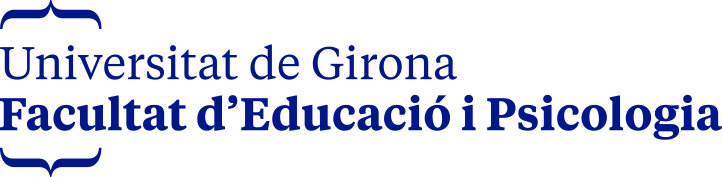 A l’atenció de:....................................................................................................................Mentora/r en el centre:.........................................................................................................		          			 .Amb aquesta fem constar que l’alumna/e ....................................................................... ha assistit a la reunió convocada a la Facultat d’Educació i Psicologia el dia ................ a les ............. hores per realitzar les tutories previstes durant el període de pràctiques.I perquè així constiTutora/r ..................................................................................							            			 Girona, ..........de................................de 201.......	  Signatura i segell FacultatAnnex 8:  INFORMACIÓ SOBRE L’ÚS D’IMATGESAutorització per a l’ús d’imatgesLes imatges per a les que se sol·licita autorització seran utilitzades per registrar informació sobre el centre, els trets distintius del Projecte Educatiu del Centre, la dinàmica habitual dins les aules i en els equips de treball dels mestres, els recursos i infraestructures de que es disposa.  Posteriorment poden formar part del treball escrit de l’estudiant. Dades de l’alumne o alumna i dels pares, mares o tutorsNom i cognom de l’alumne o alumna: ____________________________________________________________________________Nom i cognoms del pare, mare o tutor o tutora legal de l’alumne o alumna. DNI/NIE/Passaport:_____________________________________________________________________________AutoritzoQue la imatge del meu fill o filla pugui aparèixer en alguna de les possibles fotografies realitzades per l’estudiant en pràctiques de la Facultat d’Educació i Psicologia de la Universitat de Girona. Lloc i data:Signatura del pare, mare, tutor o tutora legal de l’alumne o alumnaDirecció del centre educatiuDates clauDates clau1 de desembre a 13 de generAssignació d’escoles i reunió informativa amb Coordinació de Pràcticum Assignació de les tutories de la facultat.14 de gener a 28 de generContacte tutors/res de la facultat amb coordinadors/res de pràctiques o mentors/res dels centres1a tutoria col·lectiva1r contacte amb els centres (d’acord amb el tutor/a)7 de febrerInici de l’estada a l’escola.18 de febrer a 4 de març2ª tutoria col·lectiva7 dies abans de posar-la en pràcticaLliurament de la planificació de la unitat didàctica19 d’abril a 3 de maig3ª tutoria col·lectiva13 de maigFinal de l’estada a l’escola.23 de maig Lliurament informe, unitat didàctica i diari definitius.Dates clauDates clauAbans del 13 de setembreAssignació d’escolesAssignació de les tutories de facultat. 13 de setembre a 24 de setembreContacte tutors/res de la facultat amb coordinadors/res de pràctiques o mentors/res dels centres1a tutoria col·lectiva1r contacte amb els centres (d’acord amb el tutor/a)27 de setembreInici de l’estada a l’escola.11 d’octubre a 26 d’octubre2ª tutoria col·lectiva7 dies abans de posar-la en pràcticaLliurament unitat didàctica15 de novembre a 29 de novembre3ª tutoria col·lectiva22 de desembreFinal de l’estada a l’escola.23 de desembreLliurament informe, unitat didàctica i diari definitius.Dates clauDates clau1 de desembre a 13 de generSi escau, assignació de les tutories de facultat i dels centres (la majoria ja hauran estat assignats)14 de gener a 28 de generContacte tutors/res de la facultat amb coordinadors/res de pràctiques o mentors/res dels centres1a tutoria col·lectiva1r contacte amb els centres (d’acord amb el tutor/a)7 de febrerInici de l’estada a l’escola.18 de febrer a 4 de març2ª tutoria col·lectiva7 dies abans de posar-la en pràcticaLliurament de la planificació de la unitat didàctica19 d’abril a 3 de maig3ª tutoria col·lectiva13 de maigFinal de l’estada a l’escola.23 de maig Lliurament informe, unitat didàctica i diari definitius.DADES IDENTIFICATIVES:DADES IDENTIFICATIVES:DADES IDENTIFICATIVES:DADES IDENTIFICATIVES:DADES IDENTIFICATIVES:DADES IDENTIFICATIVES:DADES IDENTIFICATIVES:DADES IDENTIFICATIVES:DADES IDENTIFICATIVES:DADES IDENTIFICATIVES:Nom del centreNom del centreNom i cognoms del mentor de centreNom i cognoms del mentor de centreNom i cognoms de l’estudiantNom i cognoms de l’estudiantNom i cognoms del tutor de facultatNom i cognoms del tutor de facultatCRITERIS D’AVALUACIÓ DIRECTACRITERIS D’AVALUACIÓ DIRECTACRITERIS D’AVALUACIÓ DIRECTACRITERIS D’AVALUACIÓ DIRECTACRITERIS D’AVALUACIÓ DIRECTACRITERIS D’AVALUACIÓ DIRECTACRITERIS D’AVALUACIÓ DIRECTACRITERIS D’AVALUACIÓ DIRECTACRITERIS D’AVALUACIÓ DIRECTACRITERIS D’AVALUACIÓ DIRECTAAquests criteris han de ser valorats positivament per tal de poder continuar amb l’avaluació. Són requisits d’obligat compliment.Aquests criteris han de ser valorats positivament per tal de poder continuar amb l’avaluació. Són requisits d’obligat compliment.Aquests criteris han de ser valorats positivament per tal de poder continuar amb l’avaluació. Són requisits d’obligat compliment.Aquests criteris han de ser valorats positivament per tal de poder continuar amb l’avaluació. Són requisits d’obligat compliment.Aquests criteris han de ser valorats positivament per tal de poder continuar amb l’avaluació. Són requisits d’obligat compliment.Aquests criteris han de ser valorats positivament per tal de poder continuar amb l’avaluació. Són requisits d’obligat compliment.Aquests criteris han de ser valorats positivament per tal de poder continuar amb l’avaluació. Són requisits d’obligat compliment.Aquests criteris han de ser valorats positivament per tal de poder continuar amb l’avaluació. Són requisits d’obligat compliment.Aquests criteris han de ser valorats positivament per tal de poder continuar amb l’avaluació. Són requisits d’obligat compliment.Aquests criteris han de ser valorats positivament per tal de poder continuar amb l’avaluació. Són requisits d’obligat compliment.L’estudiant s’ha mostrat disponible a col·laborar en les tasques educatives amb el mentor de centre, l’escola, etc.L’estudiant s’ha mostrat disponible a col·laborar en les tasques educatives amb el mentor de centre, l’escola, etc.L’estudiant s’ha mostrat disponible a col·laborar en les tasques educatives amb el mentor de centre, l’escola, etc.L’estudiant s’ha mostrat disponible a col·laborar en les tasques educatives amb el mentor de centre, l’escola, etc.L’estudiant s’ha mostrat disponible a col·laborar en les tasques educatives amb el mentor de centre, l’escola, etc.SíSíNoNoNoHa mostrat disposició i flexibilitat en l’acord de l’horari i calendari d’assistència al centre en el Pla de PràctiquesHa mostrat disposició i flexibilitat en l’acord de l’horari i calendari d’assistència al centre en el Pla de PràctiquesHa mostrat disposició i flexibilitat en l’acord de l’horari i calendari d’assistència al centre en el Pla de PràctiquesHa mostrat disposició i flexibilitat en l’acord de l’horari i calendari d’assistència al centre en el Pla de PràctiquesHa mostrat disposició i flexibilitat en l’acord de l’horari i calendari d’assistència al centre en el Pla de PràctiquesSíSíNoNoNoL’estudiant compleix els criteris, tasques, horaris, etc., del Pla de Pràctiques.L’estudiant compleix els criteris, tasques, horaris, etc., del Pla de Pràctiques.L’estudiant compleix els criteris, tasques, horaris, etc., del Pla de Pràctiques.L’estudiant compleix els criteris, tasques, horaris, etc., del Pla de Pràctiques.L’estudiant compleix els criteris, tasques, horaris, etc., del Pla de Pràctiques.SíSíNoNoNoSi ha estat malalt ha avisat al centre i ha entregat justificant mèdic.Si ha estat malalt ha avisat al centre i ha entregat justificant mèdic.Si ha estat malalt ha avisat al centre i ha entregat justificant mèdic.Si ha estat malalt ha avisat al centre i ha entregat justificant mèdic.Si ha estat malalt ha avisat al centre i ha entregat justificant mèdic.SíSíNoNoNoNomés ha repetit, com a molt, una vegada l'estada en el mateix centre.Només ha repetit, com a molt, una vegada l'estada en el mateix centre.Només ha repetit, com a molt, una vegada l'estada en el mateix centre.Només ha repetit, com a molt, una vegada l'estada en el mateix centre.Només ha repetit, com a molt, una vegada l'estada en el mateix centre.SíSíNoNoNoL’estudiant no té cap familiar de primer grau al centre.L’estudiant no té cap familiar de primer grau al centre.L’estudiant no té cap familiar de primer grau al centre.L’estudiant no té cap familiar de primer grau al centre.L’estudiant no té cap familiar de primer grau al centre.SíSíNoNoNoMostra una actitud oberta cap a la diversitat sexual, religiosa, lingüística, funcional, intel·lectual, etc.Mostra una actitud oberta cap a la diversitat sexual, religiosa, lingüística, funcional, intel·lectual, etc.Mostra una actitud oberta cap a la diversitat sexual, religiosa, lingüística, funcional, intel·lectual, etc.Mostra una actitud oberta cap a la diversitat sexual, religiosa, lingüística, funcional, intel·lectual, etc.Mostra una actitud oberta cap a la diversitat sexual, religiosa, lingüística, funcional, intel·lectual, etc.SíSíNoNoNoL’estudiant tracta amb respecte a tot l’alumnat, a pares, mares i acompanyants dels infants i, als altres professionals del centre.L’estudiant tracta amb respecte a tot l’alumnat, a pares, mares i acompanyants dels infants i, als altres professionals del centre.L’estudiant tracta amb respecte a tot l’alumnat, a pares, mares i acompanyants dels infants i, als altres professionals del centre.L’estudiant tracta amb respecte a tot l’alumnat, a pares, mares i acompanyants dels infants i, als altres professionals del centre.L’estudiant tracta amb respecte a tot l’alumnat, a pares, mares i acompanyants dels infants i, als altres professionals del centre.SíSíNoNoNoL’estudiant utilitza un llenguatge correcte i respectuós amb tothomL’estudiant utilitza un llenguatge correcte i respectuós amb tothomL’estudiant utilitza un llenguatge correcte i respectuós amb tothomL’estudiant utilitza un llenguatge correcte i respectuós amb tothomL’estudiant utilitza un llenguatge correcte i respectuós amb tothomSíSíNoNoNoHa participat, amb puntualitat, en totes les reunions amb famílies, de l’equip docent, de coordinació, etc., on se l’ha convidatHa participat, amb puntualitat, en totes les reunions amb famílies, de l’equip docent, de coordinació, etc., on se l’ha convidatHa participat, amb puntualitat, en totes les reunions amb famílies, de l’equip docent, de coordinació, etc., on se l’ha convidatHa participat, amb puntualitat, en totes les reunions amb famílies, de l’equip docent, de coordinació, etc., on se l’ha convidatHa participat, amb puntualitat, en totes les reunions amb famílies, de l’equip docent, de coordinació, etc., on se l’ha convidatSíSíNoNoNoL’estudiant escolta i considera les aportacions del seu mentor/a de centreL’estudiant escolta i considera les aportacions del seu mentor/a de centreL’estudiant escolta i considera les aportacions del seu mentor/a de centreL’estudiant escolta i considera les aportacions del seu mentor/a de centreL’estudiant escolta i considera les aportacions del seu mentor/a de centreSíSíNoNoNoL’estudiant ha acceptat que el mentor de centre li faci reflexions sobre comportaments inadequats per part de l’estudiant, i no els ha reiterat. L’estudiant ha acceptat que el mentor de centre li faci reflexions sobre comportaments inadequats per part de l’estudiant, i no els ha reiterat. L’estudiant ha acceptat que el mentor de centre li faci reflexions sobre comportaments inadequats per part de l’estudiant, i no els ha reiterat. L’estudiant ha acceptat que el mentor de centre li faci reflexions sobre comportaments inadequats per part de l’estudiant, i no els ha reiterat. L’estudiant ha acceptat que el mentor de centre li faci reflexions sobre comportaments inadequats per part de l’estudiant, i no els ha reiterat. SíSíNoNoNoL’estudiant ha mantingut un comportament deontològic correcte. Ha complert les Normes d’Organització i Funcionament del centre escolar. Ha respectat la privacitat de tots els membres de la comunitat educativa. No ha comès cap acció que contravingui la legalitat durant les pràctiques o relacionat amb aquestes (fumar, penjar fotografies a xarxes, etc.).L’estudiant ha mantingut un comportament deontològic correcte. Ha complert les Normes d’Organització i Funcionament del centre escolar. Ha respectat la privacitat de tots els membres de la comunitat educativa. No ha comès cap acció que contravingui la legalitat durant les pràctiques o relacionat amb aquestes (fumar, penjar fotografies a xarxes, etc.).L’estudiant ha mantingut un comportament deontològic correcte. Ha complert les Normes d’Organització i Funcionament del centre escolar. Ha respectat la privacitat de tots els membres de la comunitat educativa. No ha comès cap acció que contravingui la legalitat durant les pràctiques o relacionat amb aquestes (fumar, penjar fotografies a xarxes, etc.).L’estudiant ha mantingut un comportament deontològic correcte. Ha complert les Normes d’Organització i Funcionament del centre escolar. Ha respectat la privacitat de tots els membres de la comunitat educativa. No ha comès cap acció que contravingui la legalitat durant les pràctiques o relacionat amb aquestes (fumar, penjar fotografies a xarxes, etc.).L’estudiant ha mantingut un comportament deontològic correcte. Ha complert les Normes d’Organització i Funcionament del centre escolar. Ha respectat la privacitat de tots els membres de la comunitat educativa. No ha comès cap acció que contravingui la legalitat durant les pràctiques o relacionat amb aquestes (fumar, penjar fotografies a xarxes, etc.).SíSíNoNoNoL’estudiant fa un ús lingüístic correcte del català (i de l’anglès, si s’escau). L’estudiant fa un ús lingüístic correcte del català (i de l’anglès, si s’escau). L’estudiant fa un ús lingüístic correcte del català (i de l’anglès, si s’escau). L’estudiant fa un ús lingüístic correcte del català (i de l’anglès, si s’escau). L’estudiant fa un ús lingüístic correcte del català (i de l’anglès, si s’escau). SíSíNoNoNoL’estudiant ha complert rigorosament amb el Pla de Treball acordat.L’estudiant ha complert rigorosament amb el Pla de Treball acordat.L’estudiant ha complert rigorosament amb el Pla de Treball acordat.L’estudiant ha complert rigorosament amb el Pla de Treball acordat.L’estudiant ha complert rigorosament amb el Pla de Treball acordat.SíSíNoNoNoComentaris relacionats amb els criteris d’avaluació directa:Comentaris relacionats amb els criteris d’avaluació directa:Comentaris relacionats amb els criteris d’avaluació directa:Comentaris relacionats amb els criteris d’avaluació directa:Comentaris relacionats amb els criteris d’avaluació directa:Comentaris relacionats amb els criteris d’avaluació directa:Comentaris relacionats amb els criteris d’avaluació directa:Comentaris relacionats amb els criteris d’avaluació directa:Comentaris relacionats amb els criteris d’avaluació directa:Comentaris relacionats amb els criteris d’avaluació directa:AVALUACIÓ DE LES COMPETÈNCIESNOTES: Nivells/graus assolimentNOTES: Nivells/graus assolimentNOTES: Nivells/graus assolimentNOTES: Nivells/graus assolimentNOTES: Nivells/graus assolimentNOTES: Nivells/graus assolimentNOTES: Nivells/graus assolimentNOTES: Nivells/graus assolimentNOTES: Nivells/graus assolimentAVALUACIÓ DE LES COMPETÈNCIESBAIX0 - 2,5(NA)BAIX0 - 2,5(NA)BAIX-MIG3 - 4,5(NA)MIG5 – 7(AS)MIG5 – 7(AS)MIG-ALT7,5-8,5(AN)MIG-ALT7,5-8,5(AN)ALT9 – 10(AE)ALT9 – 10(AE)Si us plau, cal valorar cada ítem amb una nota del 0 al 10, amb nombres enters o mitjos (0,5). Cal indicar un valor numèric per a cada ítem i evitar fer creuetes a les caselles. Moltes gràcies per la col·laboració.Si us plau, cal valorar cada ítem amb una nota del 0 al 10, amb nombres enters o mitjos (0,5). Cal indicar un valor numèric per a cada ítem i evitar fer creuetes a les caselles. Moltes gràcies per la col·laboració.Si us plau, cal valorar cada ítem amb una nota del 0 al 10, amb nombres enters o mitjos (0,5). Cal indicar un valor numèric per a cada ítem i evitar fer creuetes a les caselles. Moltes gràcies per la col·laboració.Si us plau, cal valorar cada ítem amb una nota del 0 al 10, amb nombres enters o mitjos (0,5). Cal indicar un valor numèric per a cada ítem i evitar fer creuetes a les caselles. Moltes gràcies per la col·laboració.Si us plau, cal valorar cada ítem amb una nota del 0 al 10, amb nombres enters o mitjos (0,5). Cal indicar un valor numèric per a cada ítem i evitar fer creuetes a les caselles. Moltes gràcies per la col·laboració.Si us plau, cal valorar cada ítem amb una nota del 0 al 10, amb nombres enters o mitjos (0,5). Cal indicar un valor numèric per a cada ítem i evitar fer creuetes a les caselles. Moltes gràcies per la col·laboració.Si us plau, cal valorar cada ítem amb una nota del 0 al 10, amb nombres enters o mitjos (0,5). Cal indicar un valor numèric per a cada ítem i evitar fer creuetes a les caselles. Moltes gràcies per la col·laboració.Si us plau, cal valorar cada ítem amb una nota del 0 al 10, amb nombres enters o mitjos (0,5). Cal indicar un valor numèric per a cada ítem i evitar fer creuetes a les caselles. Moltes gràcies per la col·laboració.Si us plau, cal valorar cada ítem amb una nota del 0 al 10, amb nombres enters o mitjos (0,5). Cal indicar un valor numèric per a cada ítem i evitar fer creuetes a les caselles. Moltes gràcies per la col·laboració.Si us plau, cal valorar cada ítem amb una nota del 0 al 10, amb nombres enters o mitjos (0,5). Cal indicar un valor numèric per a cada ítem i evitar fer creuetes a les caselles. Moltes gràcies per la col·laboració.Dissenyar, gestionar i avaluar situacions d’aulaDissenyar, gestionar i avaluar situacions d’aulaDissenyar, gestionar i avaluar situacions d’aulaDissenyar, gestionar i avaluar situacions d’aulaDissenyar, gestionar i avaluar situacions d’aulaDissenyar, gestionar i avaluar situacions d’aulaDissenyar, gestionar i avaluar situacions d’aulaDissenyar, gestionar i avaluar situacions d’aulaDissenyar, gestionar i avaluar situacions d’aulaDissenyar, gestionar i avaluar situacions d’aulaConeixement i organització dels continguts curricularsEstà al corrent del currículum vigent i de l’actualitat educativa (legislació, normativa, notícies...) Té una comprensió profunda del contingut curricular de les intervencions didàctiques que porta a terme a l’aula (puntuals, o llargues). Relaciona el contingut amb la resta de les matèries i la possible aplicació en contextos realsProposa idees basades en perspectives democràtiques, responsables i equitativesConeixement i organització dels continguts curricularsEstà al corrent del currículum vigent i de l’actualitat educativa (legislació, normativa, notícies...) Té una comprensió profunda del contingut curricular de les intervencions didàctiques que porta a terme a l’aula (puntuals, o llargues). Relaciona el contingut amb la resta de les matèries i la possible aplicació en contextos realsProposa idees basades en perspectives democràtiques, responsables i equitativesConeixement i organització dels continguts curricularsEstà al corrent del currículum vigent i de l’actualitat educativa (legislació, normativa, notícies...) Té una comprensió profunda del contingut curricular de les intervencions didàctiques que porta a terme a l’aula (puntuals, o llargues). Relaciona el contingut amb la resta de les matèries i la possible aplicació en contextos realsProposa idees basades en perspectives democràtiques, responsables i equitativesConeixement i organització dels continguts curricularsEstà al corrent del currículum vigent i de l’actualitat educativa (legislació, normativa, notícies...) Té una comprensió profunda del contingut curricular de les intervencions didàctiques que porta a terme a l’aula (puntuals, o llargues). Relaciona el contingut amb la resta de les matèries i la possible aplicació en contextos realsProposa idees basades en perspectives democràtiques, responsables i equitativesConeixement i organització dels continguts curricularsEstà al corrent del currículum vigent i de l’actualitat educativa (legislació, normativa, notícies...) Té una comprensió profunda del contingut curricular de les intervencions didàctiques que porta a terme a l’aula (puntuals, o llargues). Relaciona el contingut amb la resta de les matèries i la possible aplicació en contextos realsProposa idees basades en perspectives democràtiques, responsables i equitativesConeixement i organització dels continguts curricularsEstà al corrent del currículum vigent i de l’actualitat educativa (legislació, normativa, notícies...) Té una comprensió profunda del contingut curricular de les intervencions didàctiques que porta a terme a l’aula (puntuals, o llargues). Relaciona el contingut amb la resta de les matèries i la possible aplicació en contextos realsProposa idees basades en perspectives democràtiques, responsables i equitativesConeixement i organització dels continguts curricularsEstà al corrent del currículum vigent i de l’actualitat educativa (legislació, normativa, notícies...) Té una comprensió profunda del contingut curricular de les intervencions didàctiques que porta a terme a l’aula (puntuals, o llargues). Relaciona el contingut amb la resta de les matèries i la possible aplicació en contextos realsProposa idees basades en perspectives democràtiques, responsables i equitativesConeixement i organització dels continguts curricularsEstà al corrent del currículum vigent i de l’actualitat educativa (legislació, normativa, notícies...) Té una comprensió profunda del contingut curricular de les intervencions didàctiques que porta a terme a l’aula (puntuals, o llargues). Relaciona el contingut amb la resta de les matèries i la possible aplicació en contextos realsProposa idees basades en perspectives democràtiques, responsables i equitativesConeixement i organització dels continguts curricularsEstà al corrent del currículum vigent i de l’actualitat educativa (legislació, normativa, notícies...) Té una comprensió profunda del contingut curricular de les intervencions didàctiques que porta a terme a l’aula (puntuals, o llargues). Relaciona el contingut amb la resta de les matèries i la possible aplicació en contextos realsProposa idees basades en perspectives democràtiques, responsables i equitativesConeixement i organització dels continguts curricularsEstà al corrent del currículum vigent i de l’actualitat educativa (legislació, normativa, notícies...) Té una comprensió profunda del contingut curricular de les intervencions didàctiques que porta a terme a l’aula (puntuals, o llargues). Relaciona el contingut amb la resta de les matèries i la possible aplicació en contextos realsProposa idees basades en perspectives democràtiques, responsables i equitativesObservacions:Observacions:Observacions:Observacions:Observacions:Observacions:Observacions:Observacions:Observacions:notaDisseny de seqüències didàctiques (unitat didàctica, projecte interdisciplinari, tallers, APS, racons, ambients, etc.) vinculades a una o vàries àrees de coneixement (interès, adequació, metodologia, innovació.. ) Dissenya propostes didàctiques amb estratègies adequades i/o innovadoresSelecciona, desenvolupa i justifica metodologies actives, innovadores i adequadesEs centra en els continguts valuosos i centrals, afavorint una comprensió en profunditat.Contextualitza el funcionament i l’organització de l’escolaInterpreta i valora les decisions que es prenen en funció del contextDisseny de seqüències didàctiques (unitat didàctica, projecte interdisciplinari, tallers, APS, racons, ambients, etc.) vinculades a una o vàries àrees de coneixement (interès, adequació, metodologia, innovació.. ) Dissenya propostes didàctiques amb estratègies adequades i/o innovadoresSelecciona, desenvolupa i justifica metodologies actives, innovadores i adequadesEs centra en els continguts valuosos i centrals, afavorint una comprensió en profunditat.Contextualitza el funcionament i l’organització de l’escolaInterpreta i valora les decisions que es prenen en funció del contextDisseny de seqüències didàctiques (unitat didàctica, projecte interdisciplinari, tallers, APS, racons, ambients, etc.) vinculades a una o vàries àrees de coneixement (interès, adequació, metodologia, innovació.. ) Dissenya propostes didàctiques amb estratègies adequades i/o innovadoresSelecciona, desenvolupa i justifica metodologies actives, innovadores i adequadesEs centra en els continguts valuosos i centrals, afavorint una comprensió en profunditat.Contextualitza el funcionament i l’organització de l’escolaInterpreta i valora les decisions que es prenen en funció del contextDisseny de seqüències didàctiques (unitat didàctica, projecte interdisciplinari, tallers, APS, racons, ambients, etc.) vinculades a una o vàries àrees de coneixement (interès, adequació, metodologia, innovació.. ) Dissenya propostes didàctiques amb estratègies adequades i/o innovadoresSelecciona, desenvolupa i justifica metodologies actives, innovadores i adequadesEs centra en els continguts valuosos i centrals, afavorint una comprensió en profunditat.Contextualitza el funcionament i l’organització de l’escolaInterpreta i valora les decisions que es prenen en funció del contextDisseny de seqüències didàctiques (unitat didàctica, projecte interdisciplinari, tallers, APS, racons, ambients, etc.) vinculades a una o vàries àrees de coneixement (interès, adequació, metodologia, innovació.. ) Dissenya propostes didàctiques amb estratègies adequades i/o innovadoresSelecciona, desenvolupa i justifica metodologies actives, innovadores i adequadesEs centra en els continguts valuosos i centrals, afavorint una comprensió en profunditat.Contextualitza el funcionament i l’organització de l’escolaInterpreta i valora les decisions que es prenen en funció del contextDisseny de seqüències didàctiques (unitat didàctica, projecte interdisciplinari, tallers, APS, racons, ambients, etc.) vinculades a una o vàries àrees de coneixement (interès, adequació, metodologia, innovació.. ) Dissenya propostes didàctiques amb estratègies adequades i/o innovadoresSelecciona, desenvolupa i justifica metodologies actives, innovadores i adequadesEs centra en els continguts valuosos i centrals, afavorint una comprensió en profunditat.Contextualitza el funcionament i l’organització de l’escolaInterpreta i valora les decisions que es prenen en funció del contextDisseny de seqüències didàctiques (unitat didàctica, projecte interdisciplinari, tallers, APS, racons, ambients, etc.) vinculades a una o vàries àrees de coneixement (interès, adequació, metodologia, innovació.. ) Dissenya propostes didàctiques amb estratègies adequades i/o innovadoresSelecciona, desenvolupa i justifica metodologies actives, innovadores i adequadesEs centra en els continguts valuosos i centrals, afavorint una comprensió en profunditat.Contextualitza el funcionament i l’organització de l’escolaInterpreta i valora les decisions que es prenen en funció del contextDisseny de seqüències didàctiques (unitat didàctica, projecte interdisciplinari, tallers, APS, racons, ambients, etc.) vinculades a una o vàries àrees de coneixement (interès, adequació, metodologia, innovació.. ) Dissenya propostes didàctiques amb estratègies adequades i/o innovadoresSelecciona, desenvolupa i justifica metodologies actives, innovadores i adequadesEs centra en els continguts valuosos i centrals, afavorint una comprensió en profunditat.Contextualitza el funcionament i l’organització de l’escolaInterpreta i valora les decisions que es prenen en funció del contextDisseny de seqüències didàctiques (unitat didàctica, projecte interdisciplinari, tallers, APS, racons, ambients, etc.) vinculades a una o vàries àrees de coneixement (interès, adequació, metodologia, innovació.. ) Dissenya propostes didàctiques amb estratègies adequades i/o innovadoresSelecciona, desenvolupa i justifica metodologies actives, innovadores i adequadesEs centra en els continguts valuosos i centrals, afavorint una comprensió en profunditat.Contextualitza el funcionament i l’organització de l’escolaInterpreta i valora les decisions que es prenen en funció del contextDisseny de seqüències didàctiques (unitat didàctica, projecte interdisciplinari, tallers, APS, racons, ambients, etc.) vinculades a una o vàries àrees de coneixement (interès, adequació, metodologia, innovació.. ) Dissenya propostes didàctiques amb estratègies adequades i/o innovadoresSelecciona, desenvolupa i justifica metodologies actives, innovadores i adequadesEs centra en els continguts valuosos i centrals, afavorint una comprensió en profunditat.Contextualitza el funcionament i l’organització de l’escolaInterpreta i valora les decisions que es prenen en funció del contextObservacions:Observacions:Observacions:Observacions:Observacions:Observacions:Observacions:Observacions:Observacions:notaÚs de recursos didàctics (incloent les TAC)Utilitza materials adequats i eficaços per incrementar la comprensió sobre els contingutsCrea, selecciona i experimenta amb materials i recursos didàctics creatius i sosteniblesFa un ús adient, educatiu, motivador i crític de les TACÚs de recursos didàctics (incloent les TAC)Utilitza materials adequats i eficaços per incrementar la comprensió sobre els contingutsCrea, selecciona i experimenta amb materials i recursos didàctics creatius i sosteniblesFa un ús adient, educatiu, motivador i crític de les TACÚs de recursos didàctics (incloent les TAC)Utilitza materials adequats i eficaços per incrementar la comprensió sobre els contingutsCrea, selecciona i experimenta amb materials i recursos didàctics creatius i sosteniblesFa un ús adient, educatiu, motivador i crític de les TACÚs de recursos didàctics (incloent les TAC)Utilitza materials adequats i eficaços per incrementar la comprensió sobre els contingutsCrea, selecciona i experimenta amb materials i recursos didàctics creatius i sosteniblesFa un ús adient, educatiu, motivador i crític de les TACÚs de recursos didàctics (incloent les TAC)Utilitza materials adequats i eficaços per incrementar la comprensió sobre els contingutsCrea, selecciona i experimenta amb materials i recursos didàctics creatius i sosteniblesFa un ús adient, educatiu, motivador i crític de les TACÚs de recursos didàctics (incloent les TAC)Utilitza materials adequats i eficaços per incrementar la comprensió sobre els contingutsCrea, selecciona i experimenta amb materials i recursos didàctics creatius i sosteniblesFa un ús adient, educatiu, motivador i crític de les TACÚs de recursos didàctics (incloent les TAC)Utilitza materials adequats i eficaços per incrementar la comprensió sobre els contingutsCrea, selecciona i experimenta amb materials i recursos didàctics creatius i sosteniblesFa un ús adient, educatiu, motivador i crític de les TACÚs de recursos didàctics (incloent les TAC)Utilitza materials adequats i eficaços per incrementar la comprensió sobre els contingutsCrea, selecciona i experimenta amb materials i recursos didàctics creatius i sosteniblesFa un ús adient, educatiu, motivador i crític de les TACÚs de recursos didàctics (incloent les TAC)Utilitza materials adequats i eficaços per incrementar la comprensió sobre els contingutsCrea, selecciona i experimenta amb materials i recursos didàctics creatius i sosteniblesFa un ús adient, educatiu, motivador i crític de les TACÚs de recursos didàctics (incloent les TAC)Utilitza materials adequats i eficaços per incrementar la comprensió sobre els contingutsCrea, selecciona i experimenta amb materials i recursos didàctics creatius i sosteniblesFa un ús adient, educatiu, motivador i crític de les TACObservacions:Observacions:Observacions:Observacions:Observacions:Observacions:Observacions:Observacions:Observacions:notaSeguiment i avaluació del procés d'aprenentatgeUtilitza l’avaluació amb finalitat formativa i sumativa. L’avaluació serveix de mesura per a la consolidació i millora de l'aprenentatge.Realitza una anàlisi crítica de les propostesAvalua l’efectivitat de les propostes i planteja millores fonamentadesSeguiment i avaluació del procés d'aprenentatgeUtilitza l’avaluació amb finalitat formativa i sumativa. L’avaluació serveix de mesura per a la consolidació i millora de l'aprenentatge.Realitza una anàlisi crítica de les propostesAvalua l’efectivitat de les propostes i planteja millores fonamentadesSeguiment i avaluació del procés d'aprenentatgeUtilitza l’avaluació amb finalitat formativa i sumativa. L’avaluació serveix de mesura per a la consolidació i millora de l'aprenentatge.Realitza una anàlisi crítica de les propostesAvalua l’efectivitat de les propostes i planteja millores fonamentadesSeguiment i avaluació del procés d'aprenentatgeUtilitza l’avaluació amb finalitat formativa i sumativa. L’avaluació serveix de mesura per a la consolidació i millora de l'aprenentatge.Realitza una anàlisi crítica de les propostesAvalua l’efectivitat de les propostes i planteja millores fonamentadesSeguiment i avaluació del procés d'aprenentatgeUtilitza l’avaluació amb finalitat formativa i sumativa. L’avaluació serveix de mesura per a la consolidació i millora de l'aprenentatge.Realitza una anàlisi crítica de les propostesAvalua l’efectivitat de les propostes i planteja millores fonamentadesSeguiment i avaluació del procés d'aprenentatgeUtilitza l’avaluació amb finalitat formativa i sumativa. L’avaluació serveix de mesura per a la consolidació i millora de l'aprenentatge.Realitza una anàlisi crítica de les propostesAvalua l’efectivitat de les propostes i planteja millores fonamentadesSeguiment i avaluació del procés d'aprenentatgeUtilitza l’avaluació amb finalitat formativa i sumativa. L’avaluació serveix de mesura per a la consolidació i millora de l'aprenentatge.Realitza una anàlisi crítica de les propostesAvalua l’efectivitat de les propostes i planteja millores fonamentadesSeguiment i avaluació del procés d'aprenentatgeUtilitza l’avaluació amb finalitat formativa i sumativa. L’avaluació serveix de mesura per a la consolidació i millora de l'aprenentatge.Realitza una anàlisi crítica de les propostesAvalua l’efectivitat de les propostes i planteja millores fonamentadesSeguiment i avaluació del procés d'aprenentatgeUtilitza l’avaluació amb finalitat formativa i sumativa. L’avaluació serveix de mesura per a la consolidació i millora de l'aprenentatge.Realitza una anàlisi crítica de les propostesAvalua l’efectivitat de les propostes i planteja millores fonamentadesSeguiment i avaluació del procés d'aprenentatgeUtilitza l’avaluació amb finalitat formativa i sumativa. L’avaluació serveix de mesura per a la consolidació i millora de l'aprenentatge.Realitza una anàlisi crítica de les propostesAvalua l’efectivitat de les propostes i planteja millores fonamentadesObservacions:Observacions:Observacions:Observacions:Observacions:Observacions:Observacions:Observacions:Observacions:notaGestió de  la comunicació amb i entre el grup per construir i mantenir una situació de desenvolupament integral de l’infantFa propostes per afavorir el diàleg i l’intercanvi d’idees, i per mantenir la situació d’aprenentatge.Incorpora efectivament les preguntes o interessos de l'alumnat i enriqueix l'aprenentatge mitjançant l'ús de comentaris de l’alumnat per millorar la comprensió.La conducció del treball està organitzada i guia l’alumnat de forma que la majoria s’autogestiona.Gestió de  la comunicació amb i entre el grup per construir i mantenir una situació de desenvolupament integral de l’infantFa propostes per afavorir el diàleg i l’intercanvi d’idees, i per mantenir la situació d’aprenentatge.Incorpora efectivament les preguntes o interessos de l'alumnat i enriqueix l'aprenentatge mitjançant l'ús de comentaris de l’alumnat per millorar la comprensió.La conducció del treball està organitzada i guia l’alumnat de forma que la majoria s’autogestiona.Gestió de  la comunicació amb i entre el grup per construir i mantenir una situació de desenvolupament integral de l’infantFa propostes per afavorir el diàleg i l’intercanvi d’idees, i per mantenir la situació d’aprenentatge.Incorpora efectivament les preguntes o interessos de l'alumnat i enriqueix l'aprenentatge mitjançant l'ús de comentaris de l’alumnat per millorar la comprensió.La conducció del treball està organitzada i guia l’alumnat de forma que la majoria s’autogestiona.Gestió de  la comunicació amb i entre el grup per construir i mantenir una situació de desenvolupament integral de l’infantFa propostes per afavorir el diàleg i l’intercanvi d’idees, i per mantenir la situació d’aprenentatge.Incorpora efectivament les preguntes o interessos de l'alumnat i enriqueix l'aprenentatge mitjançant l'ús de comentaris de l’alumnat per millorar la comprensió.La conducció del treball està organitzada i guia l’alumnat de forma que la majoria s’autogestiona.Gestió de  la comunicació amb i entre el grup per construir i mantenir una situació de desenvolupament integral de l’infantFa propostes per afavorir el diàleg i l’intercanvi d’idees, i per mantenir la situació d’aprenentatge.Incorpora efectivament les preguntes o interessos de l'alumnat i enriqueix l'aprenentatge mitjançant l'ús de comentaris de l’alumnat per millorar la comprensió.La conducció del treball està organitzada i guia l’alumnat de forma que la majoria s’autogestiona.Gestió de  la comunicació amb i entre el grup per construir i mantenir una situació de desenvolupament integral de l’infantFa propostes per afavorir el diàleg i l’intercanvi d’idees, i per mantenir la situació d’aprenentatge.Incorpora efectivament les preguntes o interessos de l'alumnat i enriqueix l'aprenentatge mitjançant l'ús de comentaris de l’alumnat per millorar la comprensió.La conducció del treball està organitzada i guia l’alumnat de forma que la majoria s’autogestiona.Gestió de  la comunicació amb i entre el grup per construir i mantenir una situació de desenvolupament integral de l’infantFa propostes per afavorir el diàleg i l’intercanvi d’idees, i per mantenir la situació d’aprenentatge.Incorpora efectivament les preguntes o interessos de l'alumnat i enriqueix l'aprenentatge mitjançant l'ús de comentaris de l’alumnat per millorar la comprensió.La conducció del treball està organitzada i guia l’alumnat de forma que la majoria s’autogestiona.Gestió de  la comunicació amb i entre el grup per construir i mantenir una situació de desenvolupament integral de l’infantFa propostes per afavorir el diàleg i l’intercanvi d’idees, i per mantenir la situació d’aprenentatge.Incorpora efectivament les preguntes o interessos de l'alumnat i enriqueix l'aprenentatge mitjançant l'ús de comentaris de l’alumnat per millorar la comprensió.La conducció del treball està organitzada i guia l’alumnat de forma que la majoria s’autogestiona.Gestió de  la comunicació amb i entre el grup per construir i mantenir una situació de desenvolupament integral de l’infantFa propostes per afavorir el diàleg i l’intercanvi d’idees, i per mantenir la situació d’aprenentatge.Incorpora efectivament les preguntes o interessos de l'alumnat i enriqueix l'aprenentatge mitjançant l'ús de comentaris de l’alumnat per millorar la comprensió.La conducció del treball està organitzada i guia l’alumnat de forma que la majoria s’autogestiona.Gestió de  la comunicació amb i entre el grup per construir i mantenir una situació de desenvolupament integral de l’infantFa propostes per afavorir el diàleg i l’intercanvi d’idees, i per mantenir la situació d’aprenentatge.Incorpora efectivament les preguntes o interessos de l'alumnat i enriqueix l'aprenentatge mitjançant l'ús de comentaris de l’alumnat per millorar la comprensió.La conducció del treball està organitzada i guia l’alumnat de forma que la majoria s’autogestiona.Observacions:Observacions:Observacions:Observacions:Observacions:Observacions:Observacions:Observacions:Observacions:notaGestió de les diversitats a l’aula fomentant la participació i el respecteRespecta els drets humans en la seva pràctica docent (igualtat, equitat, coeducació, inclusió...)Fa el seguiment de tot l’alumnat, i té en compte el tractament a les diversitatsCol·labora en la tutorització de l’alumnat, atenent a les singularitats educativesGestió de les diversitats a l’aula fomentant la participació i el respecteRespecta els drets humans en la seva pràctica docent (igualtat, equitat, coeducació, inclusió...)Fa el seguiment de tot l’alumnat, i té en compte el tractament a les diversitatsCol·labora en la tutorització de l’alumnat, atenent a les singularitats educativesGestió de les diversitats a l’aula fomentant la participació i el respecteRespecta els drets humans en la seva pràctica docent (igualtat, equitat, coeducació, inclusió...)Fa el seguiment de tot l’alumnat, i té en compte el tractament a les diversitatsCol·labora en la tutorització de l’alumnat, atenent a les singularitats educativesGestió de les diversitats a l’aula fomentant la participació i el respecteRespecta els drets humans en la seva pràctica docent (igualtat, equitat, coeducació, inclusió...)Fa el seguiment de tot l’alumnat, i té en compte el tractament a les diversitatsCol·labora en la tutorització de l’alumnat, atenent a les singularitats educativesGestió de les diversitats a l’aula fomentant la participació i el respecteRespecta els drets humans en la seva pràctica docent (igualtat, equitat, coeducació, inclusió...)Fa el seguiment de tot l’alumnat, i té en compte el tractament a les diversitatsCol·labora en la tutorització de l’alumnat, atenent a les singularitats educativesGestió de les diversitats a l’aula fomentant la participació i el respecteRespecta els drets humans en la seva pràctica docent (igualtat, equitat, coeducació, inclusió...)Fa el seguiment de tot l’alumnat, i té en compte el tractament a les diversitatsCol·labora en la tutorització de l’alumnat, atenent a les singularitats educativesGestió de les diversitats a l’aula fomentant la participació i el respecteRespecta els drets humans en la seva pràctica docent (igualtat, equitat, coeducació, inclusió...)Fa el seguiment de tot l’alumnat, i té en compte el tractament a les diversitatsCol·labora en la tutorització de l’alumnat, atenent a les singularitats educativesGestió de les diversitats a l’aula fomentant la participació i el respecteRespecta els drets humans en la seva pràctica docent (igualtat, equitat, coeducació, inclusió...)Fa el seguiment de tot l’alumnat, i té en compte el tractament a les diversitatsCol·labora en la tutorització de l’alumnat, atenent a les singularitats educativesGestió de les diversitats a l’aula fomentant la participació i el respecteRespecta els drets humans en la seva pràctica docent (igualtat, equitat, coeducació, inclusió...)Fa el seguiment de tot l’alumnat, i té en compte el tractament a les diversitatsCol·labora en la tutorització de l’alumnat, atenent a les singularitats educativesGestió de les diversitats a l’aula fomentant la participació i el respecteRespecta els drets humans en la seva pràctica docent (igualtat, equitat, coeducació, inclusió...)Fa el seguiment de tot l’alumnat, i té en compte el tractament a les diversitatsCol·labora en la tutorització de l’alumnat, atenent a les singularitats educativesObservacions:Observacions:Observacions:Observacions:Observacions:Observacions:Observacions:Observacions:Observacions:notaÚs d’estratègies i recursos per afavorir la correcta evolució del llenguatge oral (i escrit, si escau)Utilitza diferents estratègies per a promoure el desenvolupament del llenguatge, adequades a l'edat dels infants. És un bon model lingüístic, oral i escrit.Ús d’estratègies i recursos per afavorir la correcta evolució del llenguatge oral (i escrit, si escau)Utilitza diferents estratègies per a promoure el desenvolupament del llenguatge, adequades a l'edat dels infants. És un bon model lingüístic, oral i escrit.Ús d’estratègies i recursos per afavorir la correcta evolució del llenguatge oral (i escrit, si escau)Utilitza diferents estratègies per a promoure el desenvolupament del llenguatge, adequades a l'edat dels infants. És un bon model lingüístic, oral i escrit.Ús d’estratègies i recursos per afavorir la correcta evolució del llenguatge oral (i escrit, si escau)Utilitza diferents estratègies per a promoure el desenvolupament del llenguatge, adequades a l'edat dels infants. És un bon model lingüístic, oral i escrit.Ús d’estratègies i recursos per afavorir la correcta evolució del llenguatge oral (i escrit, si escau)Utilitza diferents estratègies per a promoure el desenvolupament del llenguatge, adequades a l'edat dels infants. És un bon model lingüístic, oral i escrit.Observacions:Observacions:Observacions:Observacions:notaDinamització a l’aula de situacions d’ensenyament i aprenentatge afavorint un clima agradable i respectuósAconsegueix que les interaccions entre l’alumnat siguin educades, respectuoses i molt favorables a l'aprenentatgeMostra iniciativa i autonomia per facilitar la comunicació amb l’alumnat a nivell individual i de grupProposa idees per resoldre conflictes i afavorir un clima positiu de convivència i d’inclusióEl ritme de la classe és adequat per a l’alumnat. L’alumnat mostra interès i segueix les activitats.Dinamització a l’aula de situacions d’ensenyament i aprenentatge afavorint un clima agradable i respectuósAconsegueix que les interaccions entre l’alumnat siguin educades, respectuoses i molt favorables a l'aprenentatgeMostra iniciativa i autonomia per facilitar la comunicació amb l’alumnat a nivell individual i de grupProposa idees per resoldre conflictes i afavorir un clima positiu de convivència i d’inclusióEl ritme de la classe és adequat per a l’alumnat. L’alumnat mostra interès i segueix les activitats.Dinamització a l’aula de situacions d’ensenyament i aprenentatge afavorint un clima agradable i respectuósAconsegueix que les interaccions entre l’alumnat siguin educades, respectuoses i molt favorables a l'aprenentatgeMostra iniciativa i autonomia per facilitar la comunicació amb l’alumnat a nivell individual i de grupProposa idees per resoldre conflictes i afavorir un clima positiu de convivència i d’inclusióEl ritme de la classe és adequat per a l’alumnat. L’alumnat mostra interès i segueix les activitats.Dinamització a l’aula de situacions d’ensenyament i aprenentatge afavorint un clima agradable i respectuósAconsegueix que les interaccions entre l’alumnat siguin educades, respectuoses i molt favorables a l'aprenentatgeMostra iniciativa i autonomia per facilitar la comunicació amb l’alumnat a nivell individual i de grupProposa idees per resoldre conflictes i afavorir un clima positiu de convivència i d’inclusióEl ritme de la classe és adequat per a l’alumnat. L’alumnat mostra interès i segueix les activitats.Dinamització a l’aula de situacions d’ensenyament i aprenentatge afavorint un clima agradable i respectuósAconsegueix que les interaccions entre l’alumnat siguin educades, respectuoses i molt favorables a l'aprenentatgeMostra iniciativa i autonomia per facilitar la comunicació amb l’alumnat a nivell individual i de grupProposa idees per resoldre conflictes i afavorir un clima positiu de convivència i d’inclusióEl ritme de la classe és adequat per a l’alumnat. L’alumnat mostra interès i segueix les activitats.Observacions:Observacions:Observacions:Observacions:notaCorrecció de la parla en català (i anglès per menció llengua estrangera)Fa un ús adequat de la llengua catalana quant a vocabulari i construccions gramaticals.Utilitza, si escau, la llengua anglesa amb correcció.Correcció de la parla en català (i anglès per menció llengua estrangera)Fa un ús adequat de la llengua catalana quant a vocabulari i construccions gramaticals.Utilitza, si escau, la llengua anglesa amb correcció.Correcció de la parla en català (i anglès per menció llengua estrangera)Fa un ús adequat de la llengua catalana quant a vocabulari i construccions gramaticals.Utilitza, si escau, la llengua anglesa amb correcció.Correcció de la parla en català (i anglès per menció llengua estrangera)Fa un ús adequat de la llengua catalana quant a vocabulari i construccions gramaticals.Utilitza, si escau, la llengua anglesa amb correcció.Correcció de la parla en català (i anglès per menció llengua estrangera)Fa un ús adequat de la llengua catalana quant a vocabulari i construccions gramaticals.Utilitza, si escau, la llengua anglesa amb correcció.Observacions:Observacions:Observacions:Observacions:notaExpressió oral clara i adequació del registre lingüístic als nens i nenesEl llenguatge oral del/ de la docent és clar i molt expressiu. L'ús de la llengua i l’oratòria estimula la comprensió i l'interès.Fa preguntes adequades que promouen respostes raonadesExpressió oral clara i adequació del registre lingüístic als nens i nenesEl llenguatge oral del/ de la docent és clar i molt expressiu. L'ús de la llengua i l’oratòria estimula la comprensió i l'interès.Fa preguntes adequades que promouen respostes raonadesExpressió oral clara i adequació del registre lingüístic als nens i nenesEl llenguatge oral del/ de la docent és clar i molt expressiu. L'ús de la llengua i l’oratòria estimula la comprensió i l'interès.Fa preguntes adequades que promouen respostes raonadesExpressió oral clara i adequació del registre lingüístic als nens i nenesEl llenguatge oral del/ de la docent és clar i molt expressiu. L'ús de la llengua i l’oratòria estimula la comprensió i l'interès.Fa preguntes adequades que promouen respostes raonadesExpressió oral clara i adequació del registre lingüístic als nens i nenesEl llenguatge oral del/ de la docent és clar i molt expressiu. L'ús de la llengua i l’oratòria estimula la comprensió i l'interès.Fa preguntes adequades que promouen respostes raonadesObservacions:Observacions:Observacions:Observacions:notaExpressió adequada amb diferents llenguatges no verbalsUtilitza diferents llenguatges per complementar la comunicació verbal (imatges, música, expressió corporal...) És molt efectiu en l'ús d'exemples, d’imatges mentals, de modelatge de rols, de representacions visuals, etc.,  per il·lustrar millor els conceptes nous o difícils. S’adequa als diferents llenguatges, registres, capacitats i interessos de l’alumnatExpressió adequada amb diferents llenguatges no verbalsUtilitza diferents llenguatges per complementar la comunicació verbal (imatges, música, expressió corporal...) És molt efectiu en l'ús d'exemples, d’imatges mentals, de modelatge de rols, de representacions visuals, etc.,  per il·lustrar millor els conceptes nous o difícils. S’adequa als diferents llenguatges, registres, capacitats i interessos de l’alumnatExpressió adequada amb diferents llenguatges no verbalsUtilitza diferents llenguatges per complementar la comunicació verbal (imatges, música, expressió corporal...) És molt efectiu en l'ús d'exemples, d’imatges mentals, de modelatge de rols, de representacions visuals, etc.,  per il·lustrar millor els conceptes nous o difícils. S’adequa als diferents llenguatges, registres, capacitats i interessos de l’alumnatExpressió adequada amb diferents llenguatges no verbalsUtilitza diferents llenguatges per complementar la comunicació verbal (imatges, música, expressió corporal...) És molt efectiu en l'ús d'exemples, d’imatges mentals, de modelatge de rols, de representacions visuals, etc.,  per il·lustrar millor els conceptes nous o difícils. S’adequa als diferents llenguatges, registres, capacitats i interessos de l’alumnatExpressió adequada amb diferents llenguatges no verbalsUtilitza diferents llenguatges per complementar la comunicació verbal (imatges, música, expressió corporal...) És molt efectiu en l'ús d'exemples, d’imatges mentals, de modelatge de rols, de representacions visuals, etc.,  per il·lustrar millor els conceptes nous o difícils. S’adequa als diferents llenguatges, registres, capacitats i interessos de l’alumnatObservacions:Observacions:Observacions:Observacions:notaReflexionar sobre la pràctica, avaluar i innovarReflexionar sobre la pràctica, avaluar i innovarReflexionar sobre la pràctica, avaluar i innovarReflexionar sobre la pràctica, avaluar i innovarReflexionar sobre la pràctica, avaluar i innovarEquilibri emocional en les diverses circumstàncies de l’activitat professionalAnalitza les relacions interpersonals al centre (alumnat, docents, personal de l’escola i de l’entorn)És capaç de gestionar les pròpies emocions i sentimentsMostra resiliència i flexibilitat davant situacions difícils i imprevistes Mostra empatia i assertivitat amb els membres de la comunitat educativaEquilibri emocional en les diverses circumstàncies de l’activitat professionalAnalitza les relacions interpersonals al centre (alumnat, docents, personal de l’escola i de l’entorn)És capaç de gestionar les pròpies emocions i sentimentsMostra resiliència i flexibilitat davant situacions difícils i imprevistes Mostra empatia i assertivitat amb els membres de la comunitat educativaEquilibri emocional en les diverses circumstàncies de l’activitat professionalAnalitza les relacions interpersonals al centre (alumnat, docents, personal de l’escola i de l’entorn)És capaç de gestionar les pròpies emocions i sentimentsMostra resiliència i flexibilitat davant situacions difícils i imprevistes Mostra empatia i assertivitat amb els membres de la comunitat educativaEquilibri emocional en les diverses circumstàncies de l’activitat professionalAnalitza les relacions interpersonals al centre (alumnat, docents, personal de l’escola i de l’entorn)És capaç de gestionar les pròpies emocions i sentimentsMostra resiliència i flexibilitat davant situacions difícils i imprevistes Mostra empatia i assertivitat amb els membres de la comunitat educativaEquilibri emocional en les diverses circumstàncies de l’activitat professionalAnalitza les relacions interpersonals al centre (alumnat, docents, personal de l’escola i de l’entorn)És capaç de gestionar les pròpies emocions i sentimentsMostra resiliència i flexibilitat davant situacions difícils i imprevistes Mostra empatia i assertivitat amb els membres de la comunitat educativaObservacions:Observacions:Observacions:Observacions:notaInterpretació i assimilació dels suggeriments dels tutors o tutoresEscolta les opinions i aportacions del professorat, de l’alumnat i dels altres membres de la comunitat educativaRespecta i, es mostra receptiu/va a, els suggeriments, valoracions i/o crítiquesInterpretació i assimilació dels suggeriments dels tutors o tutoresEscolta les opinions i aportacions del professorat, de l’alumnat i dels altres membres de la comunitat educativaRespecta i, es mostra receptiu/va a, els suggeriments, valoracions i/o crítiquesInterpretació i assimilació dels suggeriments dels tutors o tutoresEscolta les opinions i aportacions del professorat, de l’alumnat i dels altres membres de la comunitat educativaRespecta i, es mostra receptiu/va a, els suggeriments, valoracions i/o crítiquesInterpretació i assimilació dels suggeriments dels tutors o tutoresEscolta les opinions i aportacions del professorat, de l’alumnat i dels altres membres de la comunitat educativaRespecta i, es mostra receptiu/va a, els suggeriments, valoracions i/o crítiquesInterpretació i assimilació dels suggeriments dels tutors o tutoresEscolta les opinions i aportacions del professorat, de l’alumnat i dels altres membres de la comunitat educativaRespecta i, es mostra receptiu/va a, els suggeriments, valoracions i/o crítiquesObservacions:Observacions:Observacions:Observacions:notaCapacitat d’autoavaluacióFa propostes de millora tenint en compte les possibilitats existents i les necessitats detectadesIntercanvia reflexions i anàlisis de manera justificadaAporta punts de vista teòrics i de l’experiència que aprofundeixen en la reflexió i l’anàlisiManifesta interès per continuar formant-se com a docentCapacitat d’autoavaluacióFa propostes de millora tenint en compte les possibilitats existents i les necessitats detectadesIntercanvia reflexions i anàlisis de manera justificadaAporta punts de vista teòrics i de l’experiència que aprofundeixen en la reflexió i l’anàlisiManifesta interès per continuar formant-se com a docentCapacitat d’autoavaluacióFa propostes de millora tenint en compte les possibilitats existents i les necessitats detectadesIntercanvia reflexions i anàlisis de manera justificadaAporta punts de vista teòrics i de l’experiència que aprofundeixen en la reflexió i l’anàlisiManifesta interès per continuar formant-se com a docentCapacitat d’autoavaluacióFa propostes de millora tenint en compte les possibilitats existents i les necessitats detectadesIntercanvia reflexions i anàlisis de manera justificadaAporta punts de vista teòrics i de l’experiència que aprofundeixen en la reflexió i l’anàlisiManifesta interès per continuar formant-se com a docentCapacitat d’autoavaluacióFa propostes de millora tenint en compte les possibilitats existents i les necessitats detectadesIntercanvia reflexions i anàlisis de manera justificadaAporta punts de vista teòrics i de l’experiència que aprofundeixen en la reflexió i l’anàlisiManifesta interès per continuar formant-se com a docentObservacions:Observacions:Observacions:Observacions:notaTOTAL PUNTUACIÓ*TOTAL PUNTUACIÓ*Nota final (suma de tots els punts obtinguts)Nota final (suma de tots els punts obtinguts)Nota final (suma de tots els punts obtinguts)Comentaris generals/observacionsComentaris generals/observacionsComentaris generals/observacionsComentaris generals/observacionsComentaris generals/observacionsAspectes positius/Punts fortsAspectes positius/Punts fortsAspectes positius/Punts fortsAspectes a millorar/Punts feblesAspectes a millorar/Punts feblesDataSignatura mentor/a i segell de centre:Signatura mentor/a i segell de centre:Signatura mentor/a i segell de centre:Signatura mentor/a i segell de centre:DADES IDENTIFICATIVES:DADES IDENTIFICATIVES:DADES IDENTIFICATIVES:DADES IDENTIFICATIVES:DADES IDENTIFICATIVES:DADES IDENTIFICATIVES:DADES IDENTIFICATIVES:DADES IDENTIFICATIVES:DADES IDENTIFICATIVES:DADES IDENTIFICATIVES:Nom del centreNom del centreNom i cognoms del mentor de centreNom i cognoms del mentor de centreNom i cognoms de l’estudiantNom i cognoms de l’estudiantNom i cognoms del tutor de facultatNom i cognoms del tutor de facultatCRITERIS D’AVALUACIÓ DIRECTACRITERIS D’AVALUACIÓ DIRECTACRITERIS D’AVALUACIÓ DIRECTACRITERIS D’AVALUACIÓ DIRECTACRITERIS D’AVALUACIÓ DIRECTACRITERIS D’AVALUACIÓ DIRECTACRITERIS D’AVALUACIÓ DIRECTACRITERIS D’AVALUACIÓ DIRECTACRITERIS D’AVALUACIÓ DIRECTACRITERIS D’AVALUACIÓ DIRECTAAquests criteris han de ser valorats positivament per tal de poder continuar amb l’avaluació. Són requisits d’obligat compliment.Aquests criteris han de ser valorats positivament per tal de poder continuar amb l’avaluació. Són requisits d’obligat compliment.Aquests criteris han de ser valorats positivament per tal de poder continuar amb l’avaluació. Són requisits d’obligat compliment.Aquests criteris han de ser valorats positivament per tal de poder continuar amb l’avaluació. Són requisits d’obligat compliment.Aquests criteris han de ser valorats positivament per tal de poder continuar amb l’avaluació. Són requisits d’obligat compliment.Aquests criteris han de ser valorats positivament per tal de poder continuar amb l’avaluació. Són requisits d’obligat compliment.Aquests criteris han de ser valorats positivament per tal de poder continuar amb l’avaluació. Són requisits d’obligat compliment.Aquests criteris han de ser valorats positivament per tal de poder continuar amb l’avaluació. Són requisits d’obligat compliment.Aquests criteris han de ser valorats positivament per tal de poder continuar amb l’avaluació. Són requisits d’obligat compliment.Aquests criteris han de ser valorats positivament per tal de poder continuar amb l’avaluació. Són requisits d’obligat compliment.L’estudiant s’ha mostrat disponible a col·laborar en les tasques educatives amb el mentor de centre, l’escola, etc.L’estudiant s’ha mostrat disponible a col·laborar en les tasques educatives amb el mentor de centre, l’escola, etc.L’estudiant s’ha mostrat disponible a col·laborar en les tasques educatives amb el mentor de centre, l’escola, etc.L’estudiant s’ha mostrat disponible a col·laborar en les tasques educatives amb el mentor de centre, l’escola, etc.L’estudiant s’ha mostrat disponible a col·laborar en les tasques educatives amb el mentor de centre, l’escola, etc.SíSíNoNoNoHa mostrat disposició i flexibilitat en l’acord de l’horari i calendari d’assistència al centre en el Pla de PràctiquesHa mostrat disposició i flexibilitat en l’acord de l’horari i calendari d’assistència al centre en el Pla de PràctiquesHa mostrat disposició i flexibilitat en l’acord de l’horari i calendari d’assistència al centre en el Pla de PràctiquesHa mostrat disposició i flexibilitat en l’acord de l’horari i calendari d’assistència al centre en el Pla de PràctiquesHa mostrat disposició i flexibilitat en l’acord de l’horari i calendari d’assistència al centre en el Pla de PràctiquesSíSíNoNoNoL’estudiant compleix els criteris, tasques, horaris, etc., del Pla de Pràctiques.L’estudiant compleix els criteris, tasques, horaris, etc., del Pla de Pràctiques.L’estudiant compleix els criteris, tasques, horaris, etc., del Pla de Pràctiques.L’estudiant compleix els criteris, tasques, horaris, etc., del Pla de Pràctiques.L’estudiant compleix els criteris, tasques, horaris, etc., del Pla de Pràctiques.SíSíNoNoNoSi ha estat malalt ha avisat al centre i ha entregat justificant mèdic.Si ha estat malalt ha avisat al centre i ha entregat justificant mèdic.Si ha estat malalt ha avisat al centre i ha entregat justificant mèdic.Si ha estat malalt ha avisat al centre i ha entregat justificant mèdic.Si ha estat malalt ha avisat al centre i ha entregat justificant mèdic.SíSíNoNoNoNomés ha repetit, com a molt, una vegada l'estada en el mateix centre.Només ha repetit, com a molt, una vegada l'estada en el mateix centre.Només ha repetit, com a molt, una vegada l'estada en el mateix centre.Només ha repetit, com a molt, una vegada l'estada en el mateix centre.Només ha repetit, com a molt, una vegada l'estada en el mateix centre.SíSíNoNoNoL’estudiant no té cap familiar de primer grau al centre.L’estudiant no té cap familiar de primer grau al centre.L’estudiant no té cap familiar de primer grau al centre.L’estudiant no té cap familiar de primer grau al centre.L’estudiant no té cap familiar de primer grau al centre.SíSíNoNoNoMostra una actitud oberta cap a la diversitat sexual, religiosa, lingüística, funcional, intel·lectual, etc.Mostra una actitud oberta cap a la diversitat sexual, religiosa, lingüística, funcional, intel·lectual, etc.Mostra una actitud oberta cap a la diversitat sexual, religiosa, lingüística, funcional, intel·lectual, etc.Mostra una actitud oberta cap a la diversitat sexual, religiosa, lingüística, funcional, intel·lectual, etc.Mostra una actitud oberta cap a la diversitat sexual, religiosa, lingüística, funcional, intel·lectual, etc.SíSíNoNoNoL’estudiant tracta amb respecte a tot l’alumnat, a pares, mares i acompanyants dels infants i, als altres professionals del centre.L’estudiant tracta amb respecte a tot l’alumnat, a pares, mares i acompanyants dels infants i, als altres professionals del centre.L’estudiant tracta amb respecte a tot l’alumnat, a pares, mares i acompanyants dels infants i, als altres professionals del centre.L’estudiant tracta amb respecte a tot l’alumnat, a pares, mares i acompanyants dels infants i, als altres professionals del centre.L’estudiant tracta amb respecte a tot l’alumnat, a pares, mares i acompanyants dels infants i, als altres professionals del centre.SíSíNoNoNoL’estudiant utilitza un llenguatge correcte i respectuós amb tothomL’estudiant utilitza un llenguatge correcte i respectuós amb tothomL’estudiant utilitza un llenguatge correcte i respectuós amb tothomL’estudiant utilitza un llenguatge correcte i respectuós amb tothomL’estudiant utilitza un llenguatge correcte i respectuós amb tothomSíSíNoNoNoHa participat, amb puntualitat, en totes les reunions amb famílies, de l’equip docent, de coordinació, etc., on se l’ha convidatHa participat, amb puntualitat, en totes les reunions amb famílies, de l’equip docent, de coordinació, etc., on se l’ha convidatHa participat, amb puntualitat, en totes les reunions amb famílies, de l’equip docent, de coordinació, etc., on se l’ha convidatHa participat, amb puntualitat, en totes les reunions amb famílies, de l’equip docent, de coordinació, etc., on se l’ha convidatHa participat, amb puntualitat, en totes les reunions amb famílies, de l’equip docent, de coordinació, etc., on se l’ha convidatSíSíNoNoNoL’estudiant escolta i considera les aportacions del seu mentor/a de centreL’estudiant escolta i considera les aportacions del seu mentor/a de centreL’estudiant escolta i considera les aportacions del seu mentor/a de centreL’estudiant escolta i considera les aportacions del seu mentor/a de centreL’estudiant escolta i considera les aportacions del seu mentor/a de centreSíSíNoNoNoL’estudiant ha acceptat que el mentor de centre li faci reflexions sobre comportaments inadequats per part de l’estudiant, i no els ha reiterat. L’estudiant ha acceptat que el mentor de centre li faci reflexions sobre comportaments inadequats per part de l’estudiant, i no els ha reiterat. L’estudiant ha acceptat que el mentor de centre li faci reflexions sobre comportaments inadequats per part de l’estudiant, i no els ha reiterat. L’estudiant ha acceptat que el mentor de centre li faci reflexions sobre comportaments inadequats per part de l’estudiant, i no els ha reiterat. L’estudiant ha acceptat que el mentor de centre li faci reflexions sobre comportaments inadequats per part de l’estudiant, i no els ha reiterat. SíSíNoNoNoL’estudiant ha mantingut un comportament deontològic correcte. Ha complert les Normes d’Organització i Funcionament del centre escolar. Ha respectat la privacitat de tots els membres de la comunitat educativa. No ha comès cap acció que contravingui la legalitat durant les pràctiques o relacionat amb aquestes (fumar, penjar fotografies a xarxes, etc.).L’estudiant ha mantingut un comportament deontològic correcte. Ha complert les Normes d’Organització i Funcionament del centre escolar. Ha respectat la privacitat de tots els membres de la comunitat educativa. No ha comès cap acció que contravingui la legalitat durant les pràctiques o relacionat amb aquestes (fumar, penjar fotografies a xarxes, etc.).L’estudiant ha mantingut un comportament deontològic correcte. Ha complert les Normes d’Organització i Funcionament del centre escolar. Ha respectat la privacitat de tots els membres de la comunitat educativa. No ha comès cap acció que contravingui la legalitat durant les pràctiques o relacionat amb aquestes (fumar, penjar fotografies a xarxes, etc.).L’estudiant ha mantingut un comportament deontològic correcte. Ha complert les Normes d’Organització i Funcionament del centre escolar. Ha respectat la privacitat de tots els membres de la comunitat educativa. No ha comès cap acció que contravingui la legalitat durant les pràctiques o relacionat amb aquestes (fumar, penjar fotografies a xarxes, etc.).L’estudiant ha mantingut un comportament deontològic correcte. Ha complert les Normes d’Organització i Funcionament del centre escolar. Ha respectat la privacitat de tots els membres de la comunitat educativa. No ha comès cap acció que contravingui la legalitat durant les pràctiques o relacionat amb aquestes (fumar, penjar fotografies a xarxes, etc.).SíSíNoNoNoL’estudiant fa un ús lingüístic correcte del català (i de l’anglès, si s’escau). L’estudiant fa un ús lingüístic correcte del català (i de l’anglès, si s’escau). L’estudiant fa un ús lingüístic correcte del català (i de l’anglès, si s’escau). L’estudiant fa un ús lingüístic correcte del català (i de l’anglès, si s’escau). L’estudiant fa un ús lingüístic correcte del català (i de l’anglès, si s’escau). SíSíNoNoNoL’estudiant ha complert rigorosament amb el Pla de Treball acordat.L’estudiant ha complert rigorosament amb el Pla de Treball acordat.L’estudiant ha complert rigorosament amb el Pla de Treball acordat.L’estudiant ha complert rigorosament amb el Pla de Treball acordat.L’estudiant ha complert rigorosament amb el Pla de Treball acordat.SíSíNoNoNoComentaris relacionats amb els criteris d’avaluació directa:Comentaris relacionats amb els criteris d’avaluació directa:Comentaris relacionats amb els criteris d’avaluació directa:Comentaris relacionats amb els criteris d’avaluació directa:Comentaris relacionats amb els criteris d’avaluació directa:Comentaris relacionats amb els criteris d’avaluació directa:Comentaris relacionats amb els criteris d’avaluació directa:Comentaris relacionats amb els criteris d’avaluació directa:Comentaris relacionats amb els criteris d’avaluació directa:Comentaris relacionats amb els criteris d’avaluació directa:AVALUACIÓ DE LES COMPETÈNCIESNOTES: Nivells/graus assolimentNOTES: Nivells/graus assolimentNOTES: Nivells/graus assolimentNOTES: Nivells/graus assolimentNOTES: Nivells/graus assolimentNOTES: Nivells/graus assolimentNOTES: Nivells/graus assolimentNOTES: Nivells/graus assolimentNOTES: Nivells/graus assolimentAVALUACIÓ DE LES COMPETÈNCIESBAIX0 - 2,5(NA)BAIX0 - 2,5(NA)BAIX-MIG3 - 4,5(NA)MIG5 – 7(AS)MIG5 – 7(AS)MIG-ALT7,5-8,5(AN)MIG-ALT7,5-8,5(AN)ALT9 – 10(AE)ALT9 – 10(AE)Si us plau, cal valorar cada ítem amb una nota del 0 al 10, amb nombres enters o mitjos (0,5). Cal indicar un valor numèric per a cada ítem i evitar fer creuetes a les caselles. Moltes gràcies per la col·laboració.Si us plau, cal valorar cada ítem amb una nota del 0 al 10, amb nombres enters o mitjos (0,5). Cal indicar un valor numèric per a cada ítem i evitar fer creuetes a les caselles. Moltes gràcies per la col·laboració.Si us plau, cal valorar cada ítem amb una nota del 0 al 10, amb nombres enters o mitjos (0,5). Cal indicar un valor numèric per a cada ítem i evitar fer creuetes a les caselles. Moltes gràcies per la col·laboració.Si us plau, cal valorar cada ítem amb una nota del 0 al 10, amb nombres enters o mitjos (0,5). Cal indicar un valor numèric per a cada ítem i evitar fer creuetes a les caselles. Moltes gràcies per la col·laboració.Si us plau, cal valorar cada ítem amb una nota del 0 al 10, amb nombres enters o mitjos (0,5). Cal indicar un valor numèric per a cada ítem i evitar fer creuetes a les caselles. Moltes gràcies per la col·laboració.Si us plau, cal valorar cada ítem amb una nota del 0 al 10, amb nombres enters o mitjos (0,5). Cal indicar un valor numèric per a cada ítem i evitar fer creuetes a les caselles. Moltes gràcies per la col·laboració.Si us plau, cal valorar cada ítem amb una nota del 0 al 10, amb nombres enters o mitjos (0,5). Cal indicar un valor numèric per a cada ítem i evitar fer creuetes a les caselles. Moltes gràcies per la col·laboració.Si us plau, cal valorar cada ítem amb una nota del 0 al 10, amb nombres enters o mitjos (0,5). Cal indicar un valor numèric per a cada ítem i evitar fer creuetes a les caselles. Moltes gràcies per la col·laboració.Si us plau, cal valorar cada ítem amb una nota del 0 al 10, amb nombres enters o mitjos (0,5). Cal indicar un valor numèric per a cada ítem i evitar fer creuetes a les caselles. Moltes gràcies per la col·laboració.Si us plau, cal valorar cada ítem amb una nota del 0 al 10, amb nombres enters o mitjos (0,5). Cal indicar un valor numèric per a cada ítem i evitar fer creuetes a les caselles. Moltes gràcies per la col·laboració.Dissenyar, gestionar i avaluar situacions d’aulaDissenyar, gestionar i avaluar situacions d’aulaDissenyar, gestionar i avaluar situacions d’aulaDissenyar, gestionar i avaluar situacions d’aulaDissenyar, gestionar i avaluar situacions d’aulaDissenyar, gestionar i avaluar situacions d’aulaDissenyar, gestionar i avaluar situacions d’aulaDissenyar, gestionar i avaluar situacions d’aulaDissenyar, gestionar i avaluar situacions d’aulaDissenyar, gestionar i avaluar situacions d’aulaConeixement i organització dels continguts curricularsEstà al corrent del currículum vigent i de l’actualitat educativa (legislació, normativa, notícies...) Té una comprensió profunda del contingut curricular de les intervencions didàctiques que porta a terme a l’aula (puntuals, o llargues). Relaciona el contingut amb la resta de les matèries i la possible aplicació en contextos realsProposa idees basades en perspectives democràtiques, responsables i equitativesConeixement i organització dels continguts curricularsEstà al corrent del currículum vigent i de l’actualitat educativa (legislació, normativa, notícies...) Té una comprensió profunda del contingut curricular de les intervencions didàctiques que porta a terme a l’aula (puntuals, o llargues). Relaciona el contingut amb la resta de les matèries i la possible aplicació en contextos realsProposa idees basades en perspectives democràtiques, responsables i equitativesConeixement i organització dels continguts curricularsEstà al corrent del currículum vigent i de l’actualitat educativa (legislació, normativa, notícies...) Té una comprensió profunda del contingut curricular de les intervencions didàctiques que porta a terme a l’aula (puntuals, o llargues). Relaciona el contingut amb la resta de les matèries i la possible aplicació en contextos realsProposa idees basades en perspectives democràtiques, responsables i equitativesConeixement i organització dels continguts curricularsEstà al corrent del currículum vigent i de l’actualitat educativa (legislació, normativa, notícies...) Té una comprensió profunda del contingut curricular de les intervencions didàctiques que porta a terme a l’aula (puntuals, o llargues). Relaciona el contingut amb la resta de les matèries i la possible aplicació en contextos realsProposa idees basades en perspectives democràtiques, responsables i equitativesConeixement i organització dels continguts curricularsEstà al corrent del currículum vigent i de l’actualitat educativa (legislació, normativa, notícies...) Té una comprensió profunda del contingut curricular de les intervencions didàctiques que porta a terme a l’aula (puntuals, o llargues). Relaciona el contingut amb la resta de les matèries i la possible aplicació en contextos realsProposa idees basades en perspectives democràtiques, responsables i equitativesConeixement i organització dels continguts curricularsEstà al corrent del currículum vigent i de l’actualitat educativa (legislació, normativa, notícies...) Té una comprensió profunda del contingut curricular de les intervencions didàctiques que porta a terme a l’aula (puntuals, o llargues). Relaciona el contingut amb la resta de les matèries i la possible aplicació en contextos realsProposa idees basades en perspectives democràtiques, responsables i equitativesConeixement i organització dels continguts curricularsEstà al corrent del currículum vigent i de l’actualitat educativa (legislació, normativa, notícies...) Té una comprensió profunda del contingut curricular de les intervencions didàctiques que porta a terme a l’aula (puntuals, o llargues). Relaciona el contingut amb la resta de les matèries i la possible aplicació en contextos realsProposa idees basades en perspectives democràtiques, responsables i equitativesConeixement i organització dels continguts curricularsEstà al corrent del currículum vigent i de l’actualitat educativa (legislació, normativa, notícies...) Té una comprensió profunda del contingut curricular de les intervencions didàctiques que porta a terme a l’aula (puntuals, o llargues). Relaciona el contingut amb la resta de les matèries i la possible aplicació en contextos realsProposa idees basades en perspectives democràtiques, responsables i equitativesConeixement i organització dels continguts curricularsEstà al corrent del currículum vigent i de l’actualitat educativa (legislació, normativa, notícies...) Té una comprensió profunda del contingut curricular de les intervencions didàctiques que porta a terme a l’aula (puntuals, o llargues). Relaciona el contingut amb la resta de les matèries i la possible aplicació en contextos realsProposa idees basades en perspectives democràtiques, responsables i equitativesConeixement i organització dels continguts curricularsEstà al corrent del currículum vigent i de l’actualitat educativa (legislació, normativa, notícies...) Té una comprensió profunda del contingut curricular de les intervencions didàctiques que porta a terme a l’aula (puntuals, o llargues). Relaciona el contingut amb la resta de les matèries i la possible aplicació en contextos realsProposa idees basades en perspectives democràtiques, responsables i equitativesObservacions:Observacions:Observacions:Observacions:Observacions:Observacions:Observacions:Observacions:Observacions:notaDisseny de seqüències didàctiques (unitat didàctica, projecte interdisciplinari, tallers, APS, racons, ambients, etc.) vinculades a una o vàries àrees de coneixement (interès, adequació, metodologia, innovació.. ) Dissenya propostes didàctiques amb estratègies adequades i/o innovadoresSelecciona, desenvolupa i justifica metodologies actives, innovadores i adequadesEs centra en els continguts valuosos i centrals, afavorint una comprensió en profunditat.Contextualitza el funcionament i l’organització de l’escolaInterpreta i valora les decisions que es prenen en funció del contextDisseny de seqüències didàctiques (unitat didàctica, projecte interdisciplinari, tallers, APS, racons, ambients, etc.) vinculades a una o vàries àrees de coneixement (interès, adequació, metodologia, innovació.. ) Dissenya propostes didàctiques amb estratègies adequades i/o innovadoresSelecciona, desenvolupa i justifica metodologies actives, innovadores i adequadesEs centra en els continguts valuosos i centrals, afavorint una comprensió en profunditat.Contextualitza el funcionament i l’organització de l’escolaInterpreta i valora les decisions que es prenen en funció del contextDisseny de seqüències didàctiques (unitat didàctica, projecte interdisciplinari, tallers, APS, racons, ambients, etc.) vinculades a una o vàries àrees de coneixement (interès, adequació, metodologia, innovació.. ) Dissenya propostes didàctiques amb estratègies adequades i/o innovadoresSelecciona, desenvolupa i justifica metodologies actives, innovadores i adequadesEs centra en els continguts valuosos i centrals, afavorint una comprensió en profunditat.Contextualitza el funcionament i l’organització de l’escolaInterpreta i valora les decisions que es prenen en funció del contextDisseny de seqüències didàctiques (unitat didàctica, projecte interdisciplinari, tallers, APS, racons, ambients, etc.) vinculades a una o vàries àrees de coneixement (interès, adequació, metodologia, innovació.. ) Dissenya propostes didàctiques amb estratègies adequades i/o innovadoresSelecciona, desenvolupa i justifica metodologies actives, innovadores i adequadesEs centra en els continguts valuosos i centrals, afavorint una comprensió en profunditat.Contextualitza el funcionament i l’organització de l’escolaInterpreta i valora les decisions que es prenen en funció del contextDisseny de seqüències didàctiques (unitat didàctica, projecte interdisciplinari, tallers, APS, racons, ambients, etc.) vinculades a una o vàries àrees de coneixement (interès, adequació, metodologia, innovació.. ) Dissenya propostes didàctiques amb estratègies adequades i/o innovadoresSelecciona, desenvolupa i justifica metodologies actives, innovadores i adequadesEs centra en els continguts valuosos i centrals, afavorint una comprensió en profunditat.Contextualitza el funcionament i l’organització de l’escolaInterpreta i valora les decisions que es prenen en funció del contextDisseny de seqüències didàctiques (unitat didàctica, projecte interdisciplinari, tallers, APS, racons, ambients, etc.) vinculades a una o vàries àrees de coneixement (interès, adequació, metodologia, innovació.. ) Dissenya propostes didàctiques amb estratègies adequades i/o innovadoresSelecciona, desenvolupa i justifica metodologies actives, innovadores i adequadesEs centra en els continguts valuosos i centrals, afavorint una comprensió en profunditat.Contextualitza el funcionament i l’organització de l’escolaInterpreta i valora les decisions que es prenen en funció del contextDisseny de seqüències didàctiques (unitat didàctica, projecte interdisciplinari, tallers, APS, racons, ambients, etc.) vinculades a una o vàries àrees de coneixement (interès, adequació, metodologia, innovació.. ) Dissenya propostes didàctiques amb estratègies adequades i/o innovadoresSelecciona, desenvolupa i justifica metodologies actives, innovadores i adequadesEs centra en els continguts valuosos i centrals, afavorint una comprensió en profunditat.Contextualitza el funcionament i l’organització de l’escolaInterpreta i valora les decisions que es prenen en funció del contextDisseny de seqüències didàctiques (unitat didàctica, projecte interdisciplinari, tallers, APS, racons, ambients, etc.) vinculades a una o vàries àrees de coneixement (interès, adequació, metodologia, innovació.. ) Dissenya propostes didàctiques amb estratègies adequades i/o innovadoresSelecciona, desenvolupa i justifica metodologies actives, innovadores i adequadesEs centra en els continguts valuosos i centrals, afavorint una comprensió en profunditat.Contextualitza el funcionament i l’organització de l’escolaInterpreta i valora les decisions que es prenen en funció del contextDisseny de seqüències didàctiques (unitat didàctica, projecte interdisciplinari, tallers, APS, racons, ambients, etc.) vinculades a una o vàries àrees de coneixement (interès, adequació, metodologia, innovació.. ) Dissenya propostes didàctiques amb estratègies adequades i/o innovadoresSelecciona, desenvolupa i justifica metodologies actives, innovadores i adequadesEs centra en els continguts valuosos i centrals, afavorint una comprensió en profunditat.Contextualitza el funcionament i l’organització de l’escolaInterpreta i valora les decisions que es prenen en funció del contextDisseny de seqüències didàctiques (unitat didàctica, projecte interdisciplinari, tallers, APS, racons, ambients, etc.) vinculades a una o vàries àrees de coneixement (interès, adequació, metodologia, innovació.. ) Dissenya propostes didàctiques amb estratègies adequades i/o innovadoresSelecciona, desenvolupa i justifica metodologies actives, innovadores i adequadesEs centra en els continguts valuosos i centrals, afavorint una comprensió en profunditat.Contextualitza el funcionament i l’organització de l’escolaInterpreta i valora les decisions que es prenen en funció del contextObservacions:Observacions:Observacions:Observacions:Observacions:Observacions:Observacions:Observacions:Observacions:notaÚs de recursos didàctics (incloent les TAC)Utilitza materials adequats i eficaços per incrementar la comprensió sobre els contingutsCrea, selecciona i experimenta amb materials i recursos didàctics creatius i sosteniblesFa un ús adient, educatiu, motivador i crític de les TACÚs de recursos didàctics (incloent les TAC)Utilitza materials adequats i eficaços per incrementar la comprensió sobre els contingutsCrea, selecciona i experimenta amb materials i recursos didàctics creatius i sosteniblesFa un ús adient, educatiu, motivador i crític de les TACÚs de recursos didàctics (incloent les TAC)Utilitza materials adequats i eficaços per incrementar la comprensió sobre els contingutsCrea, selecciona i experimenta amb materials i recursos didàctics creatius i sosteniblesFa un ús adient, educatiu, motivador i crític de les TACÚs de recursos didàctics (incloent les TAC)Utilitza materials adequats i eficaços per incrementar la comprensió sobre els contingutsCrea, selecciona i experimenta amb materials i recursos didàctics creatius i sosteniblesFa un ús adient, educatiu, motivador i crític de les TACÚs de recursos didàctics (incloent les TAC)Utilitza materials adequats i eficaços per incrementar la comprensió sobre els contingutsCrea, selecciona i experimenta amb materials i recursos didàctics creatius i sosteniblesFa un ús adient, educatiu, motivador i crític de les TACÚs de recursos didàctics (incloent les TAC)Utilitza materials adequats i eficaços per incrementar la comprensió sobre els contingutsCrea, selecciona i experimenta amb materials i recursos didàctics creatius i sosteniblesFa un ús adient, educatiu, motivador i crític de les TACÚs de recursos didàctics (incloent les TAC)Utilitza materials adequats i eficaços per incrementar la comprensió sobre els contingutsCrea, selecciona i experimenta amb materials i recursos didàctics creatius i sosteniblesFa un ús adient, educatiu, motivador i crític de les TACÚs de recursos didàctics (incloent les TAC)Utilitza materials adequats i eficaços per incrementar la comprensió sobre els contingutsCrea, selecciona i experimenta amb materials i recursos didàctics creatius i sosteniblesFa un ús adient, educatiu, motivador i crític de les TACÚs de recursos didàctics (incloent les TAC)Utilitza materials adequats i eficaços per incrementar la comprensió sobre els contingutsCrea, selecciona i experimenta amb materials i recursos didàctics creatius i sosteniblesFa un ús adient, educatiu, motivador i crític de les TACÚs de recursos didàctics (incloent les TAC)Utilitza materials adequats i eficaços per incrementar la comprensió sobre els contingutsCrea, selecciona i experimenta amb materials i recursos didàctics creatius i sosteniblesFa un ús adient, educatiu, motivador i crític de les TACObservacions:Observacions:Observacions:Observacions:Observacions:Observacions:Observacions:Observacions:Observacions:notaSeguiment i avaluació del procés d'aprenentatgeUtilitza l’avaluació amb finalitat formativa i sumativa. L’avaluació serveix de mesura per a la consolidació i millora de l'aprenentatge.Realitza una anàlisi crítica de les propostesAvalua l’efectivitat de les propostes i planteja millores fonamentadesSeguiment i avaluació del procés d'aprenentatgeUtilitza l’avaluació amb finalitat formativa i sumativa. L’avaluació serveix de mesura per a la consolidació i millora de l'aprenentatge.Realitza una anàlisi crítica de les propostesAvalua l’efectivitat de les propostes i planteja millores fonamentadesSeguiment i avaluació del procés d'aprenentatgeUtilitza l’avaluació amb finalitat formativa i sumativa. L’avaluació serveix de mesura per a la consolidació i millora de l'aprenentatge.Realitza una anàlisi crítica de les propostesAvalua l’efectivitat de les propostes i planteja millores fonamentadesSeguiment i avaluació del procés d'aprenentatgeUtilitza l’avaluació amb finalitat formativa i sumativa. L’avaluació serveix de mesura per a la consolidació i millora de l'aprenentatge.Realitza una anàlisi crítica de les propostesAvalua l’efectivitat de les propostes i planteja millores fonamentadesSeguiment i avaluació del procés d'aprenentatgeUtilitza l’avaluació amb finalitat formativa i sumativa. L’avaluació serveix de mesura per a la consolidació i millora de l'aprenentatge.Realitza una anàlisi crítica de les propostesAvalua l’efectivitat de les propostes i planteja millores fonamentadesSeguiment i avaluació del procés d'aprenentatgeUtilitza l’avaluació amb finalitat formativa i sumativa. L’avaluació serveix de mesura per a la consolidació i millora de l'aprenentatge.Realitza una anàlisi crítica de les propostesAvalua l’efectivitat de les propostes i planteja millores fonamentadesSeguiment i avaluació del procés d'aprenentatgeUtilitza l’avaluació amb finalitat formativa i sumativa. L’avaluació serveix de mesura per a la consolidació i millora de l'aprenentatge.Realitza una anàlisi crítica de les propostesAvalua l’efectivitat de les propostes i planteja millores fonamentadesSeguiment i avaluació del procés d'aprenentatgeUtilitza l’avaluació amb finalitat formativa i sumativa. L’avaluació serveix de mesura per a la consolidació i millora de l'aprenentatge.Realitza una anàlisi crítica de les propostesAvalua l’efectivitat de les propostes i planteja millores fonamentadesSeguiment i avaluació del procés d'aprenentatgeUtilitza l’avaluació amb finalitat formativa i sumativa. L’avaluació serveix de mesura per a la consolidació i millora de l'aprenentatge.Realitza una anàlisi crítica de les propostesAvalua l’efectivitat de les propostes i planteja millores fonamentadesSeguiment i avaluació del procés d'aprenentatgeUtilitza l’avaluació amb finalitat formativa i sumativa. L’avaluació serveix de mesura per a la consolidació i millora de l'aprenentatge.Realitza una anàlisi crítica de les propostesAvalua l’efectivitat de les propostes i planteja millores fonamentadesObservacions:Observacions:Observacions:Observacions:Observacions:Observacions:Observacions:Observacions:Observacions:notaGestió de  la comunicació amb i entre el grup per construir i mantenir una situació de desenvolupament integral de l’infantFa propostes per afavorir el diàleg i l’intercanvi d’idees, i per mantenir la situació d’aprenentatge.Incorpora efectivament les preguntes o interessos de l'alumnat i enriqueix l'aprenentatge mitjançant l'ús de comentaris de l’alumnat per millorar la comprensió.La conducció del treball està organitzada i guia l’alumnat de forma que la majoria s’autogestiona.Gestió de  la comunicació amb i entre el grup per construir i mantenir una situació de desenvolupament integral de l’infantFa propostes per afavorir el diàleg i l’intercanvi d’idees, i per mantenir la situació d’aprenentatge.Incorpora efectivament les preguntes o interessos de l'alumnat i enriqueix l'aprenentatge mitjançant l'ús de comentaris de l’alumnat per millorar la comprensió.La conducció del treball està organitzada i guia l’alumnat de forma que la majoria s’autogestiona.Gestió de  la comunicació amb i entre el grup per construir i mantenir una situació de desenvolupament integral de l’infantFa propostes per afavorir el diàleg i l’intercanvi d’idees, i per mantenir la situació d’aprenentatge.Incorpora efectivament les preguntes o interessos de l'alumnat i enriqueix l'aprenentatge mitjançant l'ús de comentaris de l’alumnat per millorar la comprensió.La conducció del treball està organitzada i guia l’alumnat de forma que la majoria s’autogestiona.Gestió de  la comunicació amb i entre el grup per construir i mantenir una situació de desenvolupament integral de l’infantFa propostes per afavorir el diàleg i l’intercanvi d’idees, i per mantenir la situació d’aprenentatge.Incorpora efectivament les preguntes o interessos de l'alumnat i enriqueix l'aprenentatge mitjançant l'ús de comentaris de l’alumnat per millorar la comprensió.La conducció del treball està organitzada i guia l’alumnat de forma que la majoria s’autogestiona.Gestió de  la comunicació amb i entre el grup per construir i mantenir una situació de desenvolupament integral de l’infantFa propostes per afavorir el diàleg i l’intercanvi d’idees, i per mantenir la situació d’aprenentatge.Incorpora efectivament les preguntes o interessos de l'alumnat i enriqueix l'aprenentatge mitjançant l'ús de comentaris de l’alumnat per millorar la comprensió.La conducció del treball està organitzada i guia l’alumnat de forma que la majoria s’autogestiona.Gestió de  la comunicació amb i entre el grup per construir i mantenir una situació de desenvolupament integral de l’infantFa propostes per afavorir el diàleg i l’intercanvi d’idees, i per mantenir la situació d’aprenentatge.Incorpora efectivament les preguntes o interessos de l'alumnat i enriqueix l'aprenentatge mitjançant l'ús de comentaris de l’alumnat per millorar la comprensió.La conducció del treball està organitzada i guia l’alumnat de forma que la majoria s’autogestiona.Gestió de  la comunicació amb i entre el grup per construir i mantenir una situació de desenvolupament integral de l’infantFa propostes per afavorir el diàleg i l’intercanvi d’idees, i per mantenir la situació d’aprenentatge.Incorpora efectivament les preguntes o interessos de l'alumnat i enriqueix l'aprenentatge mitjançant l'ús de comentaris de l’alumnat per millorar la comprensió.La conducció del treball està organitzada i guia l’alumnat de forma que la majoria s’autogestiona.Gestió de  la comunicació amb i entre el grup per construir i mantenir una situació de desenvolupament integral de l’infantFa propostes per afavorir el diàleg i l’intercanvi d’idees, i per mantenir la situació d’aprenentatge.Incorpora efectivament les preguntes o interessos de l'alumnat i enriqueix l'aprenentatge mitjançant l'ús de comentaris de l’alumnat per millorar la comprensió.La conducció del treball està organitzada i guia l’alumnat de forma que la majoria s’autogestiona.Gestió de  la comunicació amb i entre el grup per construir i mantenir una situació de desenvolupament integral de l’infantFa propostes per afavorir el diàleg i l’intercanvi d’idees, i per mantenir la situació d’aprenentatge.Incorpora efectivament les preguntes o interessos de l'alumnat i enriqueix l'aprenentatge mitjançant l'ús de comentaris de l’alumnat per millorar la comprensió.La conducció del treball està organitzada i guia l’alumnat de forma que la majoria s’autogestiona.Gestió de  la comunicació amb i entre el grup per construir i mantenir una situació de desenvolupament integral de l’infantFa propostes per afavorir el diàleg i l’intercanvi d’idees, i per mantenir la situació d’aprenentatge.Incorpora efectivament les preguntes o interessos de l'alumnat i enriqueix l'aprenentatge mitjançant l'ús de comentaris de l’alumnat per millorar la comprensió.La conducció del treball està organitzada i guia l’alumnat de forma que la majoria s’autogestiona.Observacions:Observacions:Observacions:Observacions:Observacions:Observacions:Observacions:Observacions:Observacions:notaGestió de les diversitats a l’aula fomentant la participació i el respecteRespecta els drets humans en la seva pràctica docent (igualtat, equitat, coeducació, inclusió...)Fa el seguiment de tot l’alumnat, i té en compte el tractament a les diversitatsCol·labora en la tutorització de l’alumnat, atenent a les singularitats educativesGestió de les diversitats a l’aula fomentant la participació i el respecteRespecta els drets humans en la seva pràctica docent (igualtat, equitat, coeducació, inclusió...)Fa el seguiment de tot l’alumnat, i té en compte el tractament a les diversitatsCol·labora en la tutorització de l’alumnat, atenent a les singularitats educativesGestió de les diversitats a l’aula fomentant la participació i el respecteRespecta els drets humans en la seva pràctica docent (igualtat, equitat, coeducació, inclusió...)Fa el seguiment de tot l’alumnat, i té en compte el tractament a les diversitatsCol·labora en la tutorització de l’alumnat, atenent a les singularitats educativesGestió de les diversitats a l’aula fomentant la participació i el respecteRespecta els drets humans en la seva pràctica docent (igualtat, equitat, coeducació, inclusió...)Fa el seguiment de tot l’alumnat, i té en compte el tractament a les diversitatsCol·labora en la tutorització de l’alumnat, atenent a les singularitats educativesGestió de les diversitats a l’aula fomentant la participació i el respecteRespecta els drets humans en la seva pràctica docent (igualtat, equitat, coeducació, inclusió...)Fa el seguiment de tot l’alumnat, i té en compte el tractament a les diversitatsCol·labora en la tutorització de l’alumnat, atenent a les singularitats educativesGestió de les diversitats a l’aula fomentant la participació i el respecteRespecta els drets humans en la seva pràctica docent (igualtat, equitat, coeducació, inclusió...)Fa el seguiment de tot l’alumnat, i té en compte el tractament a les diversitatsCol·labora en la tutorització de l’alumnat, atenent a les singularitats educativesGestió de les diversitats a l’aula fomentant la participació i el respecteRespecta els drets humans en la seva pràctica docent (igualtat, equitat, coeducació, inclusió...)Fa el seguiment de tot l’alumnat, i té en compte el tractament a les diversitatsCol·labora en la tutorització de l’alumnat, atenent a les singularitats educativesGestió de les diversitats a l’aula fomentant la participació i el respecteRespecta els drets humans en la seva pràctica docent (igualtat, equitat, coeducació, inclusió...)Fa el seguiment de tot l’alumnat, i té en compte el tractament a les diversitatsCol·labora en la tutorització de l’alumnat, atenent a les singularitats educativesGestió de les diversitats a l’aula fomentant la participació i el respecteRespecta els drets humans en la seva pràctica docent (igualtat, equitat, coeducació, inclusió...)Fa el seguiment de tot l’alumnat, i té en compte el tractament a les diversitatsCol·labora en la tutorització de l’alumnat, atenent a les singularitats educativesGestió de les diversitats a l’aula fomentant la participació i el respecteRespecta els drets humans en la seva pràctica docent (igualtat, equitat, coeducació, inclusió...)Fa el seguiment de tot l’alumnat, i té en compte el tractament a les diversitatsCol·labora en la tutorització de l’alumnat, atenent a les singularitats educativesObservacions:Observacions:Observacions:Observacions:Observacions:Observacions:Observacions:Observacions:Observacions:notaÚs d’estratègies i recursos per afavorir la correcta evolució del llenguatge oral (i escrit, si escau)Utilitza diferents estratègies per a promoure el desenvolupament del llenguatge, adequades a l'edat dels infants. És un bon model lingüístic, oral i escrit.Ús d’estratègies i recursos per afavorir la correcta evolució del llenguatge oral (i escrit, si escau)Utilitza diferents estratègies per a promoure el desenvolupament del llenguatge, adequades a l'edat dels infants. És un bon model lingüístic, oral i escrit.Observacions:notaDinamització a l’aula de situacions d’ensenyament i aprenentatge afavorint un clima agradable i respectuósAconsegueix que les interaccions entre l’alumnat siguin educades, respectuoses i molt favorables a l'aprenentatgeMostra iniciativa i autonomia per facilitar la comunicació amb l’alumnat a nivell individual i de grupProposa idees per resoldre conflictes i afavorir un clima positiu de convivència i d’inclusióEl ritme de la classe és adequat per a l’alumnat. L’alumnat mostra interès i segueix les activitats.Dinamització a l’aula de situacions d’ensenyament i aprenentatge afavorint un clima agradable i respectuósAconsegueix que les interaccions entre l’alumnat siguin educades, respectuoses i molt favorables a l'aprenentatgeMostra iniciativa i autonomia per facilitar la comunicació amb l’alumnat a nivell individual i de grupProposa idees per resoldre conflictes i afavorir un clima positiu de convivència i d’inclusióEl ritme de la classe és adequat per a l’alumnat. L’alumnat mostra interès i segueix les activitats.Observacions:notaCorrecció de la parla en català (i anglès per menció llengua estrangera)Fa un ús adequat de la llengua catalana quant a vocabulari i construccions gramaticals.Utilitza, si escau, la llengua anglesa amb correcció.Correcció de la parla en català (i anglès per menció llengua estrangera)Fa un ús adequat de la llengua catalana quant a vocabulari i construccions gramaticals.Utilitza, si escau, la llengua anglesa amb correcció.Observacions:notaExpressió oral clara i adequació del registre lingüístic als nens i nenesEl llenguatge oral del/ de la docent és clar i molt expressiu. L'ús de la llengua i l’oratòria estimula la comprensió i l'interès.Fa preguntes adequades que promouen respostes raonadesExpressió oral clara i adequació del registre lingüístic als nens i nenesEl llenguatge oral del/ de la docent és clar i molt expressiu. L'ús de la llengua i l’oratòria estimula la comprensió i l'interès.Fa preguntes adequades que promouen respostes raonadesObservacions:notaExpressió adequada amb diferents llenguatges no verbalsUtilitza diferents llenguatges per complementar la comunicació verbal (imatges, música, expressió corporal...) És molt efectiu en l'ús d'exemples, d’imatges mentals, de modelatge de rols, de representacions visuals, etc.,  per il·lustrar millor els conceptes nous o difícils. S’adequa als diferents llenguatges, registres, capacitats i interessos de l’alumnatExpressió adequada amb diferents llenguatges no verbalsUtilitza diferents llenguatges per complementar la comunicació verbal (imatges, música, expressió corporal...) És molt efectiu en l'ús d'exemples, d’imatges mentals, de modelatge de rols, de representacions visuals, etc.,  per il·lustrar millor els conceptes nous o difícils. S’adequa als diferents llenguatges, registres, capacitats i interessos de l’alumnatObservacions:notaAcompanyament dels infants en les diverses rutines que tenen lloc al llarg del dia (son, canvi de bolquers, rentar mans i cares ... ) (0-3)Es mostra atent/a a les necessitats dels infants i en detecta les mancances.Demostra autonomia en la realització de les diferents rutines que cal dur a terme al llarg del diaAcompanyament dels infants en les diverses rutines que tenen lloc al llarg del dia (son, canvi de bolquers, rentar mans i cares ... ) (0-3)Es mostra atent/a a les necessitats dels infants i en detecta les mancances.Demostra autonomia en la realització de les diferents rutines que cal dur a terme al llarg del diaObservacions:notaReflexionar sobre la pràctica, avaluar i innovarReflexionar sobre la pràctica, avaluar i innovarEquilibri emocional en les diverses circumstàncies de l’activitat professionalAnalitza les relacions interpersonals al centre (alumnat, docents, personal de l’escola i de l’entorn)És capaç de gestionar les pròpies emocions i sentimentsMostra resiliència i flexibilitat davant situacions difícils i imprevistes Mostra empatia i assertivitat amb els membres de la comunitat educativaEquilibri emocional en les diverses circumstàncies de l’activitat professionalAnalitza les relacions interpersonals al centre (alumnat, docents, personal de l’escola i de l’entorn)És capaç de gestionar les pròpies emocions i sentimentsMostra resiliència i flexibilitat davant situacions difícils i imprevistes Mostra empatia i assertivitat amb els membres de la comunitat educativaObservacions:notaInterpretació i assimilació dels suggeriments dels tutors o tutoresEscolta les opinions i aportacions del professorat, de l’alumnat i dels altres membres de la comunitat educativaRespecta i, es mostra receptiu/va a, els suggeriments, valoracions i/o crítiquesInterpretació i assimilació dels suggeriments dels tutors o tutoresEscolta les opinions i aportacions del professorat, de l’alumnat i dels altres membres de la comunitat educativaRespecta i, es mostra receptiu/va a, els suggeriments, valoracions i/o crítiquesObservacions:notaCapacitat d’autoavaluacióFa propostes de millora tenint en compte les possibilitats existents i les necessitats detectadesIntercanvia reflexions i anàlisis de manera justificadaAporta punts de vista teòrics i de l’experiència que aprofundeixen en la reflexió i l’anàlisiManifesta interès per continuar formant-se com a docentCapacitat d’autoavaluacióFa propostes de millora tenint en compte les possibilitats existents i les necessitats detectadesIntercanvia reflexions i anàlisis de manera justificadaAporta punts de vista teòrics i de l’experiència que aprofundeixen en la reflexió i l’anàlisiManifesta interès per continuar formant-se com a docentCapacitat d’autoavaluacióFa propostes de millora tenint en compte les possibilitats existents i les necessitats detectadesIntercanvia reflexions i anàlisis de manera justificadaAporta punts de vista teòrics i de l’experiència que aprofundeixen en la reflexió i l’anàlisiManifesta interès per continuar formant-se com a docentCapacitat d’autoavaluacióFa propostes de millora tenint en compte les possibilitats existents i les necessitats detectadesIntercanvia reflexions i anàlisis de manera justificadaAporta punts de vista teòrics i de l’experiència que aprofundeixen en la reflexió i l’anàlisiManifesta interès per continuar formant-se com a docentCapacitat d’autoavaluacióFa propostes de millora tenint en compte les possibilitats existents i les necessitats detectadesIntercanvia reflexions i anàlisis de manera justificadaAporta punts de vista teòrics i de l’experiència que aprofundeixen en la reflexió i l’anàlisiManifesta interès per continuar formant-se com a docentObservacions:Observacions:Observacions:Observacions:notaTOTAL PUNTUACIÓ*TOTAL PUNTUACIÓ*Nota final (suma de tots els punts obtinguts)Nota final (suma de tots els punts obtinguts)Nota final (suma de tots els punts obtinguts)Comentaris generals/observacionsComentaris generals/observacionsComentaris generals/observacionsComentaris generals/observacionsComentaris generals/observacionsAspectes positius/Punts fortsAspectes positius/Punts fortsAspectes positius/Punts fortsAspectes a millorar/Punts feblesAspectes a millorar/Punts feblesDataSignatura mentor/a i segell de centre:Signatura mentor/a i segell de centre:Signatura mentor/a i segell de centre:Signatura mentor/a i segell de centre:DADES IDENTIFICATIVES:DADES IDENTIFICATIVES:DADES IDENTIFICATIVES:DADES IDENTIFICATIVES:DADES IDENTIFICATIVES:DADES IDENTIFICATIVES:DADES IDENTIFICATIVES:DADES IDENTIFICATIVES:DADES IDENTIFICATIVES:DADES IDENTIFICATIVES:DADES IDENTIFICATIVES:DADES IDENTIFICATIVES:DADES IDENTIFICATIVES:DADES IDENTIFICATIVES:Nom del centreNom del centreNom del centreNom del centreNom i cognoms del mentor de centreNom i cognoms del mentor de centreNom i cognoms del mentor de centreNom i cognoms del mentor de centreNom i cognoms de l’estudiantNom i cognoms de l’estudiantNom i cognoms de l’estudiantNom i cognoms de l’estudiantNom i cognoms del tutor de facultatNom i cognoms del tutor de facultatNom i cognoms del tutor de facultatNom i cognoms del tutor de facultatCRITERIS D’AVALUACIÓ DIRECTACRITERIS D’AVALUACIÓ DIRECTACRITERIS D’AVALUACIÓ DIRECTACRITERIS D’AVALUACIÓ DIRECTACRITERIS D’AVALUACIÓ DIRECTACRITERIS D’AVALUACIÓ DIRECTACRITERIS D’AVALUACIÓ DIRECTACRITERIS D’AVALUACIÓ DIRECTACRITERIS D’AVALUACIÓ DIRECTACRITERIS D’AVALUACIÓ DIRECTACRITERIS D’AVALUACIÓ DIRECTACRITERIS D’AVALUACIÓ DIRECTACRITERIS D’AVALUACIÓ DIRECTACRITERIS D’AVALUACIÓ DIRECTAAquests criteris han de ser valorats positivament per tal de poder continuar amb l’avaluació. Són requisits d’obligat compliment.Aquests criteris han de ser valorats positivament per tal de poder continuar amb l’avaluació. Són requisits d’obligat compliment.Aquests criteris han de ser valorats positivament per tal de poder continuar amb l’avaluació. Són requisits d’obligat compliment.Aquests criteris han de ser valorats positivament per tal de poder continuar amb l’avaluació. Són requisits d’obligat compliment.Aquests criteris han de ser valorats positivament per tal de poder continuar amb l’avaluació. Són requisits d’obligat compliment.Aquests criteris han de ser valorats positivament per tal de poder continuar amb l’avaluació. Són requisits d’obligat compliment.Aquests criteris han de ser valorats positivament per tal de poder continuar amb l’avaluació. Són requisits d’obligat compliment.Aquests criteris han de ser valorats positivament per tal de poder continuar amb l’avaluació. Són requisits d’obligat compliment.Aquests criteris han de ser valorats positivament per tal de poder continuar amb l’avaluació. Són requisits d’obligat compliment.Aquests criteris han de ser valorats positivament per tal de poder continuar amb l’avaluació. Són requisits d’obligat compliment.Aquests criteris han de ser valorats positivament per tal de poder continuar amb l’avaluació. Són requisits d’obligat compliment.Aquests criteris han de ser valorats positivament per tal de poder continuar amb l’avaluació. Són requisits d’obligat compliment.Aquests criteris han de ser valorats positivament per tal de poder continuar amb l’avaluació. Són requisits d’obligat compliment.Aquests criteris han de ser valorats positivament per tal de poder continuar amb l’avaluació. Són requisits d’obligat compliment.L’estudiant s’ha posat a disposició en tot moment del tutor o tutora de facultat.L’estudiant s’ha posat a disposició en tot moment del tutor o tutora de facultat.L’estudiant s’ha posat a disposició en tot moment del tutor o tutora de facultat.L’estudiant s’ha posat a disposició en tot moment del tutor o tutora de facultat.L’estudiant s’ha posat a disposició en tot moment del tutor o tutora de facultat.L’estudiant s’ha posat a disposició en tot moment del tutor o tutora de facultat.L’estudiant s’ha posat a disposició en tot moment del tutor o tutora de facultat.L’estudiant s’ha posat a disposició en tot moment del tutor o tutora de facultat.L’estudiant s’ha posat a disposició en tot moment del tutor o tutora de facultat.L’estudiant s’ha posat a disposició en tot moment del tutor o tutora de facultat.SíSíSíNoS’ha adaptat a l’horari i calendari del centre en l’acord del Pla de Pràctiques.S’ha adaptat a l’horari i calendari del centre en l’acord del Pla de Pràctiques.S’ha adaptat a l’horari i calendari del centre en l’acord del Pla de Pràctiques.S’ha adaptat a l’horari i calendari del centre en l’acord del Pla de Pràctiques.S’ha adaptat a l’horari i calendari del centre en l’acord del Pla de Pràctiques.S’ha adaptat a l’horari i calendari del centre en l’acord del Pla de Pràctiques.S’ha adaptat a l’horari i calendari del centre en l’acord del Pla de Pràctiques.S’ha adaptat a l’horari i calendari del centre en l’acord del Pla de Pràctiques.S’ha adaptat a l’horari i calendari del centre en l’acord del Pla de Pràctiques.S’ha adaptat a l’horari i calendari del centre en l’acord del Pla de Pràctiques.SíSíSíNoCompleix els criteris, tasques, horaris, etc., del Pla de Pràctiques.Compleix els criteris, tasques, horaris, etc., del Pla de Pràctiques.Compleix els criteris, tasques, horaris, etc., del Pla de Pràctiques.Compleix els criteris, tasques, horaris, etc., del Pla de Pràctiques.Compleix els criteris, tasques, horaris, etc., del Pla de Pràctiques.Compleix els criteris, tasques, horaris, etc., del Pla de Pràctiques.Compleix els criteris, tasques, horaris, etc., del Pla de Pràctiques.Compleix els criteris, tasques, horaris, etc., del Pla de Pràctiques.Compleix els criteris, tasques, horaris, etc., del Pla de Pràctiques.Compleix els criteris, tasques, horaris, etc., del Pla de Pràctiques.SíSíSíNoSi ha estat malalt ha avisat al centre i ha entregat justificant mèdic, també al tutor/aSi ha estat malalt ha avisat al centre i ha entregat justificant mèdic, també al tutor/aSi ha estat malalt ha avisat al centre i ha entregat justificant mèdic, també al tutor/aSi ha estat malalt ha avisat al centre i ha entregat justificant mèdic, també al tutor/aSi ha estat malalt ha avisat al centre i ha entregat justificant mèdic, també al tutor/aSi ha estat malalt ha avisat al centre i ha entregat justificant mèdic, també al tutor/aSi ha estat malalt ha avisat al centre i ha entregat justificant mèdic, també al tutor/aSi ha estat malalt ha avisat al centre i ha entregat justificant mèdic, també al tutor/aSi ha estat malalt ha avisat al centre i ha entregat justificant mèdic, també al tutor/aSi ha estat malalt ha avisat al centre i ha entregat justificant mèdic, també al tutor/aSíSíSíNoL’estudiant ha lliurat les tasques (UD, Informe, etc.) a Moodle en el termini indicat.L’estudiant ha lliurat les tasques (UD, Informe, etc.) a Moodle en el termini indicat.L’estudiant ha lliurat les tasques (UD, Informe, etc.) a Moodle en el termini indicat.L’estudiant ha lliurat les tasques (UD, Informe, etc.) a Moodle en el termini indicat.L’estudiant ha lliurat les tasques (UD, Informe, etc.) a Moodle en el termini indicat.L’estudiant ha lliurat les tasques (UD, Informe, etc.) a Moodle en el termini indicat.L’estudiant ha lliurat les tasques (UD, Informe, etc.) a Moodle en el termini indicat.L’estudiant ha lliurat les tasques (UD, Informe, etc.) a Moodle en el termini indicat.L’estudiant ha lliurat les tasques (UD, Informe, etc.) a Moodle en el termini indicat.L’estudiant ha lliurat les tasques (UD, Informe, etc.) a Moodle en el termini indicat.SíSíSíNoL’estudiant s’ha dirigit al tutor/a de facultat de manera correcta i respectuosa.L’estudiant s’ha dirigit al tutor/a de facultat de manera correcta i respectuosa.L’estudiant s’ha dirigit al tutor/a de facultat de manera correcta i respectuosa.L’estudiant s’ha dirigit al tutor/a de facultat de manera correcta i respectuosa.L’estudiant s’ha dirigit al tutor/a de facultat de manera correcta i respectuosa.L’estudiant s’ha dirigit al tutor/a de facultat de manera correcta i respectuosa.L’estudiant s’ha dirigit al tutor/a de facultat de manera correcta i respectuosa.L’estudiant s’ha dirigit al tutor/a de facultat de manera correcta i respectuosa.L’estudiant s’ha dirigit al tutor/a de facultat de manera correcta i respectuosa.L’estudiant s’ha dirigit al tutor/a de facultat de manera correcta i respectuosa.SíSíSíNoL’estudiant mostra interès en l’aprenentatge i tasca a desenvolupar i sempre intenta fer el màxim per tal d’obtenir els millors resultats.L’estudiant mostra interès en l’aprenentatge i tasca a desenvolupar i sempre intenta fer el màxim per tal d’obtenir els millors resultats.L’estudiant mostra interès en l’aprenentatge i tasca a desenvolupar i sempre intenta fer el màxim per tal d’obtenir els millors resultats.L’estudiant mostra interès en l’aprenentatge i tasca a desenvolupar i sempre intenta fer el màxim per tal d’obtenir els millors resultats.L’estudiant mostra interès en l’aprenentatge i tasca a desenvolupar i sempre intenta fer el màxim per tal d’obtenir els millors resultats.L’estudiant mostra interès en l’aprenentatge i tasca a desenvolupar i sempre intenta fer el màxim per tal d’obtenir els millors resultats.L’estudiant mostra interès en l’aprenentatge i tasca a desenvolupar i sempre intenta fer el màxim per tal d’obtenir els millors resultats.L’estudiant mostra interès en l’aprenentatge i tasca a desenvolupar i sempre intenta fer el màxim per tal d’obtenir els millors resultats.L’estudiant mostra interès en l’aprenentatge i tasca a desenvolupar i sempre intenta fer el màxim per tal d’obtenir els millors resultats.L’estudiant mostra interès en l’aprenentatge i tasca a desenvolupar i sempre intenta fer el màxim per tal d’obtenir els millors resultats.SíSíSíNoL’estudiant compleix amb les consignes donades pel tutor/a de facultat.L’estudiant compleix amb les consignes donades pel tutor/a de facultat.L’estudiant compleix amb les consignes donades pel tutor/a de facultat.L’estudiant compleix amb les consignes donades pel tutor/a de facultat.L’estudiant compleix amb les consignes donades pel tutor/a de facultat.L’estudiant compleix amb les consignes donades pel tutor/a de facultat.L’estudiant compleix amb les consignes donades pel tutor/a de facultat.L’estudiant compleix amb les consignes donades pel tutor/a de facultat.L’estudiant compleix amb les consignes donades pel tutor/a de facultat.L’estudiant compleix amb les consignes donades pel tutor/a de facultat.SíSíSíNoL’estudiant ha assistit a les tutories programades (màxim una absència justificada permesa).L’estudiant ha assistit a les tutories programades (màxim una absència justificada permesa).L’estudiant ha assistit a les tutories programades (màxim una absència justificada permesa).L’estudiant ha assistit a les tutories programades (màxim una absència justificada permesa).L’estudiant ha assistit a les tutories programades (màxim una absència justificada permesa).L’estudiant ha assistit a les tutories programades (màxim una absència justificada permesa).L’estudiant ha assistit a les tutories programades (màxim una absència justificada permesa).L’estudiant ha assistit a les tutories programades (màxim una absència justificada permesa).L’estudiant ha assistit a les tutories programades (màxim una absència justificada permesa).L’estudiant ha assistit a les tutories programades (màxim una absència justificada permesa).SíSíSíNoHa complert rigorosament amb el Pla de Treball aprovat.Ha complert rigorosament amb el Pla de Treball aprovat.Ha complert rigorosament amb el Pla de Treball aprovat.Ha complert rigorosament amb el Pla de Treball aprovat.Ha complert rigorosament amb el Pla de Treball aprovat.Ha complert rigorosament amb el Pla de Treball aprovat.Ha complert rigorosament amb el Pla de Treball aprovat.Ha complert rigorosament amb el Pla de Treball aprovat.Ha complert rigorosament amb el Pla de Treball aprovat.Ha complert rigorosament amb el Pla de Treball aprovat.SíSíSíNoL’estudiant ha realitzat el diari de seguiment d’una manera clara, reflexiva, aprofundint en els aprenentatges, etc.L’estudiant ha realitzat el diari de seguiment d’una manera clara, reflexiva, aprofundint en els aprenentatges, etc.L’estudiant ha realitzat el diari de seguiment d’una manera clara, reflexiva, aprofundint en els aprenentatges, etc.L’estudiant ha realitzat el diari de seguiment d’una manera clara, reflexiva, aprofundint en els aprenentatges, etc.L’estudiant ha realitzat el diari de seguiment d’una manera clara, reflexiva, aprofundint en els aprenentatges, etc.L’estudiant ha realitzat el diari de seguiment d’una manera clara, reflexiva, aprofundint en els aprenentatges, etc.L’estudiant ha realitzat el diari de seguiment d’una manera clara, reflexiva, aprofundint en els aprenentatges, etc.L’estudiant ha realitzat el diari de seguiment d’una manera clara, reflexiva, aprofundint en els aprenentatges, etc.L’estudiant ha realitzat el diari de seguiment d’una manera clara, reflexiva, aprofundint en els aprenentatges, etc.L’estudiant ha realitzat el diari de seguiment d’una manera clara, reflexiva, aprofundint en els aprenentatges, etc.SíSíSíNoAVALUACIÓ DE LES COMPETÈNCIESAVALUACIÓ DE LES COMPETÈNCIESAVALUACIÓ DE LES COMPETÈNCIESAVALUACIÓ DE LES COMPETÈNCIESAVALUACIÓ DE LES COMPETÈNCIESAVALUACIÓ DE LES COMPETÈNCIESAVALUACIÓ DE LES COMPETÈNCIESAVALUACIÓ DE LES COMPETÈNCIESAVALUACIÓ DE LES COMPETÈNCIESAVALUACIÓ DE LES COMPETÈNCIESAVALUACIÓ DE LES COMPETÈNCIESAVALUACIÓ DE LES COMPETÈNCIESAVALUACIÓ DE LES COMPETÈNCIESAVALUACIÓ DE LES COMPETÈNCIESL’avaluació de les competències i àmbits es basa en l’observació directa i en el seguiment de les tutories i documents elaborats per l’estudiant i, en la valoració de la unitat didàctica i valoració de la intervenció educativa dissenyada, així com de la gestió de l’aula.Cada ítem es valorarà dins del rang oportú aproximant només fins al 0,5Les evidències utilitzades són:Diari de camp: DUnitat didàctica: UDInforme: ITutories: TVisita al centre: VAutoavaluació: AL’avaluació de les competències i àmbits es basa en l’observació directa i en el seguiment de les tutories i documents elaborats per l’estudiant i, en la valoració de la unitat didàctica i valoració de la intervenció educativa dissenyada, així com de la gestió de l’aula.Cada ítem es valorarà dins del rang oportú aproximant només fins al 0,5Les evidències utilitzades són:Diari de camp: DUnitat didàctica: UDInforme: ITutories: TVisita al centre: VAutoavaluació: AL’avaluació de les competències i àmbits es basa en l’observació directa i en el seguiment de les tutories i documents elaborats per l’estudiant i, en la valoració de la unitat didàctica i valoració de la intervenció educativa dissenyada, així com de la gestió de l’aula.Cada ítem es valorarà dins del rang oportú aproximant només fins al 0,5Les evidències utilitzades són:Diari de camp: DUnitat didàctica: UDInforme: ITutories: TVisita al centre: VAutoavaluació: AL’avaluació de les competències i àmbits es basa en l’observació directa i en el seguiment de les tutories i documents elaborats per l’estudiant i, en la valoració de la unitat didàctica i valoració de la intervenció educativa dissenyada, així com de la gestió de l’aula.Cada ítem es valorarà dins del rang oportú aproximant només fins al 0,5Les evidències utilitzades són:Diari de camp: DUnitat didàctica: UDInforme: ITutories: TVisita al centre: VAutoavaluació: AL’avaluació de les competències i àmbits es basa en l’observació directa i en el seguiment de les tutories i documents elaborats per l’estudiant i, en la valoració de la unitat didàctica i valoració de la intervenció educativa dissenyada, així com de la gestió de l’aula.Cada ítem es valorarà dins del rang oportú aproximant només fins al 0,5Les evidències utilitzades són:Diari de camp: DUnitat didàctica: UDInforme: ITutories: TVisita al centre: VAutoavaluació: AL’avaluació de les competències i àmbits es basa en l’observació directa i en el seguiment de les tutories i documents elaborats per l’estudiant i, en la valoració de la unitat didàctica i valoració de la intervenció educativa dissenyada, així com de la gestió de l’aula.Cada ítem es valorarà dins del rang oportú aproximant només fins al 0,5Les evidències utilitzades són:Diari de camp: DUnitat didàctica: UDInforme: ITutories: TVisita al centre: VAutoavaluació: AL’avaluació de les competències i àmbits es basa en l’observació directa i en el seguiment de les tutories i documents elaborats per l’estudiant i, en la valoració de la unitat didàctica i valoració de la intervenció educativa dissenyada, així com de la gestió de l’aula.Cada ítem es valorarà dins del rang oportú aproximant només fins al 0,5Les evidències utilitzades són:Diari de camp: DUnitat didàctica: UDInforme: ITutories: TVisita al centre: VAutoavaluació: AL’avaluació de les competències i àmbits es basa en l’observació directa i en el seguiment de les tutories i documents elaborats per l’estudiant i, en la valoració de la unitat didàctica i valoració de la intervenció educativa dissenyada, així com de la gestió de l’aula.Cada ítem es valorarà dins del rang oportú aproximant només fins al 0,5Les evidències utilitzades són:Diari de camp: DUnitat didàctica: UDInforme: ITutories: TVisita al centre: VAutoavaluació: AL’avaluació de les competències i àmbits es basa en l’observació directa i en el seguiment de les tutories i documents elaborats per l’estudiant i, en la valoració de la unitat didàctica i valoració de la intervenció educativa dissenyada, així com de la gestió de l’aula.Cada ítem es valorarà dins del rang oportú aproximant només fins al 0,5Les evidències utilitzades són:Diari de camp: DUnitat didàctica: UDInforme: ITutories: TVisita al centre: VAutoavaluació: AL’avaluació de les competències i àmbits es basa en l’observació directa i en el seguiment de les tutories i documents elaborats per l’estudiant i, en la valoració de la unitat didàctica i valoració de la intervenció educativa dissenyada, així com de la gestió de l’aula.Cada ítem es valorarà dins del rang oportú aproximant només fins al 0,5Les evidències utilitzades són:Diari de camp: DUnitat didàctica: UDInforme: ITutories: TVisita al centre: VAutoavaluació: AL’avaluació de les competències i àmbits es basa en l’observació directa i en el seguiment de les tutories i documents elaborats per l’estudiant i, en la valoració de la unitat didàctica i valoració de la intervenció educativa dissenyada, així com de la gestió de l’aula.Cada ítem es valorarà dins del rang oportú aproximant només fins al 0,5Les evidències utilitzades són:Diari de camp: DUnitat didàctica: UDInforme: ITutories: TVisita al centre: VAutoavaluació: AL’avaluació de les competències i àmbits es basa en l’observació directa i en el seguiment de les tutories i documents elaborats per l’estudiant i, en la valoració de la unitat didàctica i valoració de la intervenció educativa dissenyada, així com de la gestió de l’aula.Cada ítem es valorarà dins del rang oportú aproximant només fins al 0,5Les evidències utilitzades són:Diari de camp: DUnitat didàctica: UDInforme: ITutories: TVisita al centre: VAutoavaluació: AL’avaluació de les competències i àmbits es basa en l’observació directa i en el seguiment de les tutories i documents elaborats per l’estudiant i, en la valoració de la unitat didàctica i valoració de la intervenció educativa dissenyada, així com de la gestió de l’aula.Cada ítem es valorarà dins del rang oportú aproximant només fins al 0,5Les evidències utilitzades són:Diari de camp: DUnitat didàctica: UDInforme: ITutories: TVisita al centre: VAutoavaluació: AL’avaluació de les competències i àmbits es basa en l’observació directa i en el seguiment de les tutories i documents elaborats per l’estudiant i, en la valoració de la unitat didàctica i valoració de la intervenció educativa dissenyada, així com de la gestió de l’aula.Cada ítem es valorarà dins del rang oportú aproximant només fins al 0,5Les evidències utilitzades són:Diari de camp: DUnitat didàctica: UDInforme: ITutories: TVisita al centre: VAutoavaluació: A1. VALORACIÓ DEL SEGUIMENT DEL PLA DE PRÀCTIQUES SIGNAT PER L'ESTUDIANT1. VALORACIÓ DEL SEGUIMENT DEL PLA DE PRÀCTIQUES SIGNAT PER L'ESTUDIANT1. VALORACIÓ DEL SEGUIMENT DEL PLA DE PRÀCTIQUES SIGNAT PER L'ESTUDIANT1. VALORACIÓ DEL SEGUIMENT DEL PLA DE PRÀCTIQUES SIGNAT PER L'ESTUDIANT1. VALORACIÓ DEL SEGUIMENT DEL PLA DE PRÀCTIQUES SIGNAT PER L'ESTUDIANT1. VALORACIÓ DEL SEGUIMENT DEL PLA DE PRÀCTIQUES SIGNAT PER L'ESTUDIANT1. VALORACIÓ DEL SEGUIMENT DEL PLA DE PRÀCTIQUES SIGNAT PER L'ESTUDIANT1. VALORACIÓ DEL SEGUIMENT DEL PLA DE PRÀCTIQUES SIGNAT PER L'ESTUDIANT1. VALORACIÓ DEL SEGUIMENT DEL PLA DE PRÀCTIQUES SIGNAT PER L'ESTUDIANT1. VALORACIÓ DEL SEGUIMENT DEL PLA DE PRÀCTIQUES SIGNAT PER L'ESTUDIANT1. VALORACIÓ DEL SEGUIMENT DEL PLA DE PRÀCTIQUES SIGNAT PER L'ESTUDIANT1. VALORACIÓ DEL SEGUIMENT DEL PLA DE PRÀCTIQUES SIGNAT PER L'ESTUDIANT1. VALORACIÓ DEL SEGUIMENT DEL PLA DE PRÀCTIQUES SIGNAT PER L'ESTUDIANT1. VALORACIÓ DEL SEGUIMENT DEL PLA DE PRÀCTIQUES SIGNAT PER L'ESTUDIANTEvidències utilitzades per l'avaluació:  D / UD / I / T / A  Evidències utilitzades per l'avaluació:  D / UD / I / T / A  Evidències utilitzades per l'avaluació:  D / UD / I / T / A  Evidències utilitzades per l'avaluació:  D / UD / I / T / A  Evidències utilitzades per l'avaluació:  D / UD / I / T / A  Evidències utilitzades per l'avaluació:  D / UD / I / T / A  Evidències utilitzades per l'avaluació:  D / UD / I / T / A  Evidències utilitzades per l'avaluació:  D / UD / I / T / A  Evidències utilitzades per l'avaluació:  D / UD / I / T / A  Evidències utilitzades per l'avaluació:  D / UD / I / T / A  Evidències utilitzades per l'avaluació:  D / UD / I / T / A  Evidències utilitzades per l'avaluació:  D / UD / I / T / A  Evidències utilitzades per l'avaluació:  D / UD / I / T / A  Evidències utilitzades per l'avaluació:  D / UD / I / T / A  Ritme, actituds, compromís...BAIX  0 - 2,5BAIX  0 - 2,5BAIX-MIG  3 - 4,5BAIX-MIG  3 - 4,5MIG 5 - 7MIG-ALT  7,5 - 8,5MIG-ALT  7,5 - 8,5MIG-ALT  7,5 - 8,5MIG-ALT  7,5 - 8,5MIG-ALT  7,5 - 8,5MIG-ALT  7,5 - 8,5ALT   9 - 10ALT   9 - 10Elaboració, organització i responsabilitat en les tasques assumidesTasques mal elaborades, mala organització, manca de responsabilitat en les tasques assumides.Tasques mal elaborades, mala organització, manca de responsabilitat en les tasques assumides.Tasques  elaborades de manera justa, falta d'organització, poca responsabilitat en les tasques assumides.Tasques  elaborades de manera justa, falta d'organització, poca responsabilitat en les tasques assumides.Tasques elaborades de manera suficient o falta d'organització o responsabilitat en alguna de les tasques.Bona elaboració de les tasques, organització i responsabilitat en les tasques assumides.Bona elaboració de les tasques, organització i responsabilitat en les tasques assumides.Bona elaboració de les tasques, organització i responsabilitat en les tasques assumides.Bona elaboració de les tasques, organització i responsabilitat en les tasques assumides.Bona elaboració de les tasques, organització i responsabilitat en les tasques assumides.Bona elaboració de les tasques, organització i responsabilitat en les tasques assumides.Elaboració excel·lent, molt bona organització i responsabilitat.Elaboració excel·lent, molt bona organització i responsabilitat.PUNTUACIÓPUNTUACIÓPUNTUACIÓPUNTUACIÓPUNTUACIÓPUNTUACIÓPUNTUACIÓPUNTUACIÓPUNTUACIÓ/ 10/ 10/ 10/ 10/ 102. AVALUACIÓ PER COMPETÈNCIES2. AVALUACIÓ PER COMPETÈNCIES2. AVALUACIÓ PER COMPETÈNCIES2. AVALUACIÓ PER COMPETÈNCIES2. AVALUACIÓ PER COMPETÈNCIES2. AVALUACIÓ PER COMPETÈNCIES2. AVALUACIÓ PER COMPETÈNCIES2. AVALUACIÓ PER COMPETÈNCIES2. AVALUACIÓ PER COMPETÈNCIES2. AVALUACIÓ PER COMPETÈNCIES2. AVALUACIÓ PER COMPETÈNCIES2. AVALUACIÓ PER COMPETÈNCIES2. AVALUACIÓ PER COMPETÈNCIES2. AVALUACIÓ PER COMPETÈNCIESEvidències utilitzades per l'avaluació:  UD / I / V  Evidències utilitzades per l'avaluació:  UD / I / V  Evidències utilitzades per l'avaluació:  UD / I / V  Evidències utilitzades per l'avaluació:  UD / I / V  Evidències utilitzades per l'avaluació:  UD / I / V  Evidències utilitzades per l'avaluació:  UD / I / V  Evidències utilitzades per l'avaluació:  UD / I / V  Evidències utilitzades per l'avaluació:  UD / I / V  Evidències utilitzades per l'avaluació:  UD / I / V  Evidències utilitzades per l'avaluació:  UD / I / V  Evidències utilitzades per l'avaluació:  UD / I / V  Evidències utilitzades per l'avaluació:  UD / I / V  Evidències utilitzades per l'avaluació:  UD / I / V  Evidències utilitzades per l'avaluació:  UD / I / V  Àmbit: Dissenyar, gestionar i avaluar situacions d’aulaÀmbit: Dissenyar, gestionar i avaluar situacions d’aulaBAIX  0 - 2,5BAIX-MIG  3 - 4,5BAIX-MIG  3 - 4,5MIG 5 - 7MIG-ALT  7,5 - 8,5MIG-ALT  7,5 - 8,5MIG-ALT  7,5 - 8,5MIG-ALT  7,5 - 8,5MIG-ALT  7,5 - 8,5MIG-ALT  7,5 - 8,5ALT   9 - 10ALT   9 - 10Coneixement i organització dels continguts curricularsConeixement i organització dels continguts curricularsNo coneix els continguts de les àrees curriculars.Coneixement deficient dels continguts de les àrees curriculars o selecció i organització incorrectes o no interrelaciona les àrees.Coneixement deficient dels continguts de les àrees curriculars o selecció i organització incorrectes o no interrelaciona les àrees.Coneixement suficient dels continguts, selecció correcta, organització inadequada o organització adequada i selecció inadequada. Coneixement suficient però no interrelaciona les àrees.Bon coneixement dels continguts, bona selecció, organització i interrelació entre les àrees.Bon coneixement dels continguts, bona selecció, organització i interrelació entre les àrees.Bon coneixement dels continguts, bona selecció, organització i interrelació entre les àrees.Bon coneixement dels continguts, bona selecció, organització i interrelació entre les àrees.Bon coneixement dels continguts, bona selecció, organització i interrelació entre les àrees.Bon coneixement dels continguts, bona selecció, organització i interrelació entre les àrees.Coneixement profund dels continguts de les àrees, excel·lent selecció i organització.Coneixement profund dels continguts de les àrees, excel·lent selecció i organització.Coneixement i organització dels continguts curricularsConeixement i organització dels continguts curricularsNo coneix els continguts de les àrees curriculars.Coneixement deficient dels continguts de les àrees curriculars o selecció i organització incorrectes o no interrelaciona les àrees.Coneixement deficient dels continguts de les àrees curriculars o selecció i organització incorrectes o no interrelaciona les àrees.Coneixement suficient dels continguts, selecció correcta, organització inadequada o organització adequada i selecció inadequada. Coneixement suficient però no interrelaciona les àrees.Bon coneixement dels continguts, bona selecció, organització i interrelació entre les àrees.Bon coneixement dels continguts, bona selecció, organització i interrelació entre les àrees.Bon coneixement dels continguts, bona selecció, organització i interrelació entre les àrees.Bon coneixement dels continguts, bona selecció, organització i interrelació entre les àrees.Bon coneixement dels continguts, bona selecció, organització i interrelació entre les àrees.Bon coneixement dels continguts, bona selecció, organització i interrelació entre les àrees.Coneixement profund dels continguts de les àrees, excel·lent selecció i organització.Coneixement profund dels continguts de les àrees, excel·lent selecció i organització.PUNTUACIÓPUNTUACIÓPUNTUACIÓPUNTUACIÓPUNTUACIÓPUNTUACIÓPUNTUACIÓPUNTUACIÓPUNTUACIÓ/ 10/ 10/ 10/ 10/ 10Disseny de seqüències didàctiques Disseny de seqüències didàctiques No inclou tots els elements indispensables en una programació i la programació no és adequada a les necessitats dels infants i a les dinàmiques del centre.Dissenya seqüències didàctiques amb poques aportacions de l'estudiant. No són eficaces d’acord a les necessitats dels infants ni a les dinàmiques del centre. No té en compte els referents teòrics adequats. No inclou els elements indispensables en una programació.Dissenya seqüències didàctiques amb poques aportacions de l'estudiant. No són eficaces d’acord a les necessitats dels infants ni a les dinàmiques del centre. No té en compte els referents teòrics adequats. No inclou els elements indispensables en una programació.Dissenya seqüències didàctiques amb poques aportacions de l'estudiant. No són eficaces d’acord a les necessitats dels infants o a les dinàmiques del centre. La metodologia didàctica és força adequada als objectius fixats No té en compte els referents teòrics adequats. Inclou la majoria dels elements indispensables en una programació. Dissenya seqüències didàctiques originals o innovadores i eficaces d’acord a les necessitats dels infants atenent la seva diversitat. D'acord amb les dinàmiques del centre i tenint en compte els referents teòrics adequats. Proposa una metodologia didàctica d'acord als objectius fixats. Inclou tots els elements indispensables en una programació. Dissenya seqüències didàctiques originals o innovadores i eficaces d’acord a les necessitats dels infants atenent la seva diversitat. D'acord amb les dinàmiques del centre i tenint en compte els referents teòrics adequats. Proposa una metodologia didàctica d'acord als objectius fixats. Inclou tots els elements indispensables en una programació. Dissenya seqüències didàctiques originals o innovadores i eficaces d’acord a les necessitats dels infants atenent la seva diversitat. D'acord amb les dinàmiques del centre i tenint en compte els referents teòrics adequats. Proposa una metodologia didàctica d'acord als objectius fixats. Inclou tots els elements indispensables en una programació. Dissenya seqüències didàctiques originals o innovadores i eficaces d’acord a les necessitats dels infants atenent la seva diversitat. D'acord amb les dinàmiques del centre i tenint en compte els referents teòrics adequats. Proposa una metodologia didàctica d'acord als objectius fixats. Inclou tots els elements indispensables en una programació. Dissenya seqüències didàctiques originals o innovadores i eficaces d’acord a les necessitats dels infants atenent la seva diversitat. D'acord amb les dinàmiques del centre i tenint en compte els referents teòrics adequats. Proposa una metodologia didàctica d'acord als objectius fixats. Inclou tots els elements indispensables en una programació. Dissenya seqüències didàctiques originals o innovadores i eficaces d’acord a les necessitats dels infants atenent la seva diversitat. D'acord amb les dinàmiques del centre i tenint en compte els referents teòrics adequats. Proposa una metodologia didàctica d'acord als objectius fixats. Inclou tots els elements indispensables en una programació. Dissenya seqüències didàctiques originals i innovadores i eficaces d’acord a les necessitats dels infants i a les dinàmiques del centre tenint en compte els referents teòrics adequats. Proposa i raona una metodologia didàctica d'acord als objectius fixats. Inclou de manera excel·lent tots els elements indispensables en una programació. Dissenya seqüències didàctiques originals i innovadores i eficaces d’acord a les necessitats dels infants i a les dinàmiques del centre tenint en compte els referents teòrics adequats. Proposa i raona una metodologia didàctica d'acord als objectius fixats. Inclou de manera excel·lent tots els elements indispensables en una programació. PUNTUACIÓPUNTUACIÓPUNTUACIÓPUNTUACIÓPUNTUACIÓPUNTUACIÓPUNTUACIÓPUNTUACIÓ/ 10/ 10/ 10/ 10/ 10/ 10Ús de recursos didàctics (incloent les TAC)Ús de recursos didàctics (incloent les TAC)Utilització insuficient de recursos per a facilitar els aprenentatges.Utilitza recursos poc adequats.Utilitza recursos poc adequats.Utilitza recursos adequats.Utilitza recursos adequats i  creatius. Utilitza recursos adequats i  creatius. Utilitza recursos adequats i  creatius. Utilitza recursos adequats i  creatius. Utilitza recursos adequats i  creatius. Utilitza recursos adequats i  creatius. Utilitza recursos adequats i creatius i argumenta la seva utilització.Utilitza recursos adequats i creatius i argumenta la seva utilització.PUNTUACIÓPUNTUACIÓPUNTUACIÓPUNTUACIÓPUNTUACIÓPUNTUACIÓPUNTUACIÓPUNTUACIÓ/ 10/ 10/ 10/ 10/ 10/ 10Seguiment i l’avaluació del procés d'aprenentatgeSeguiment i l’avaluació del procés d'aprenentatgeNo fa seguiment i avaluació del procés d'aprenentatge.Fa el seguiment i l'avaluació del procés d'aprenentatge utilitzant una estratègia no adequada.Fa el seguiment i l'avaluació del procés d'aprenentatge utilitzant una estratègia no adequada.Fa el seguiment i l’avaluació del procés d’aprenentatge seguint una estratègia adequada.Fa el seguiment i l’avaluació del procés d’aprenentatge seguint una estratègia adequada i emprant instruments pertinents. Fa el seguiment i l’avaluació del procés d’aprenentatge seguint una estratègia adequada i emprant instruments pertinents. Fa el seguiment i l’avaluació del procés d’aprenentatge seguint una estratègia adequada i emprant instruments pertinents. Fa el seguiment i l’avaluació del procés d’aprenentatge seguint una estratègia adequada i emprant instruments pertinents. Fa el seguiment i l’avaluació del procés d’aprenentatge seguint una estratègia adequada i emprant instruments pertinents. Fa el seguiment i l’avaluació del procés d’aprenentatge seguint una estratègia adequada, emprant instruments pertinents i explicita l'ús de la informació obtinguda en la seva pràctica. Fa el seguiment i l’avaluació del procés d’aprenentatge seguint una estratègia adequada, emprant instruments pertinents i explicita l'ús de la informació obtinguda en la seva pràctica. Fa el seguiment i l’avaluació del procés d’aprenentatge seguint una estratègia adequada, emprant instruments pertinents i explicita l'ús de la informació obtinguda en la seva pràctica. PUNTUACIÓPUNTUACIÓPUNTUACIÓPUNTUACIÓPUNTUACIÓPUNTUACIÓPUNTUACIÓ/ 10/ 10/ 10/ 10/ 10/ 10/ 10Evidències utilitzades per l'avaluació: D/ I / A/ T  Evidències utilitzades per l'avaluació: D/ I / A/ T  Evidències utilitzades per l'avaluació: D/ I / A/ T  Evidències utilitzades per l'avaluació: D/ I / A/ T  Evidències utilitzades per l'avaluació: D/ I / A/ T  Evidències utilitzades per l'avaluació: D/ I / A/ T  Evidències utilitzades per l'avaluació: D/ I / A/ T  Evidències utilitzades per l'avaluació: D/ I / A/ T  Evidències utilitzades per l'avaluació: D/ I / A/ T  Evidències utilitzades per l'avaluació: D/ I / A/ T  Evidències utilitzades per l'avaluació: D/ I / A/ T  Evidències utilitzades per l'avaluació: D/ I / A/ T  Evidències utilitzades per l'avaluació: D/ I / A/ T  Evidències utilitzades per l'avaluació: D/ I / A/ T  Àmbit: Reflexionar sobre la pràctica, avaluar i innovarÀmbit: Reflexionar sobre la pràctica, avaluar i innovarBAIX  0 - 2,5BAIX-MIG  3 - 4,5BAIX-MIG  3 - 4,5MIG 5 - 7MIG-ALT  7,5 - 8,5MIG-ALT  7,5 - 8,5MIG-ALT  7,5 - 8,5MIG-ALT  7,5 - 8,5MIG-ALT  7,5 - 8,5MIG-ALT  7,5 - 8,5ALT   9 - 10ALT   9 - 10Recollida, anàlisi i interpretació de dades i evidènciesRecollida, anàlisi i interpretació de dades i evidènciesNo utilitza instruments ni eines per recollir, analitzar i interpretar dades i evidències.Utilitza instruments poc adequats.Utilitza instruments poc adequats.Utilitza instruments adequats, analitza la realitat d'aula i la interpreta de manera suficient. Utilitza diferents instruments, analitza la realitat d'aula i la interpreta de forma crítica.Utilitza diferents instruments, analitza la realitat d'aula i la interpreta de forma crítica.Utilitza diferents instruments, analitza la realitat d'aula i la interpreta de forma crítica.Utilitza diferents instruments, analitza la realitat d'aula i la interpreta de forma crítica.Utilitza diferents instruments, analitza la realitat d'aula i la interpreta de forma crítica.Utilitza diferents instruments, analitza la realitat d'aula i la interpreta de forma crítica.Utilitza diferents instruments, analitza les dades i evidències recollides de forma crítica contrastant amb referents teòrics adequats.Utilitza diferents instruments, analitza les dades i evidències recollides de forma crítica contrastant amb referents teòrics adequats.PUNTUACIÓPUNTUACIÓPUNTUACIÓPUNTUACIÓPUNTUACIÓPUNTUACIÓPUNTUACIÓPUNTUACIÓ/ 10/ 10/ 10/ 10/ 10/ 10Interpretació i assimilació dels suggeriments dels tutors o tutores Interpretació i assimilació dels suggeriments dels tutors o tutores No entén o no accepta els suggeriments de millora.No incorpora les propostes de millora ni  planteja solucions ni alternatives.No incorpora les propostes de millora ni  planteja solucions ni alternatives.Entén i incorpora els suggeriments però amb poques aportacions personals. Analitza constructivament les crítiques demostrant un canvi en la seva actuació amb aportacions personals. Analitza constructivament les crítiques demostrant un canvi en la seva actuació amb aportacions personals. Analitza constructivament les crítiques demostrant un canvi en la seva actuació amb aportacions personals. Analitza constructivament les crítiques demostrant un canvi en la seva actuació amb aportacions personals. Analitza constructivament les crítiques demostrant un canvi en la seva actuació amb aportacions personals. Analitza constructivament les crítiques demostrant un canvi en la seva actuació amb aportacions personals que incideixen en el seu perfil professional. Analitza constructivament les crítiques demostrant un canvi en la seva actuació amb aportacions personals que incideixen en el seu perfil professional. Analitza constructivament les crítiques demostrant un canvi en la seva actuació amb aportacions personals que incideixen en el seu perfil professional. PUNTUACIÓPUNTUACIÓPUNTUACIÓPUNTUACIÓPUNTUACIÓPUNTUACIÓPUNTUACIÓPUNTUACIÓ/ 10/ 10/ 10/ 10/ 10/ 10Capacitat d’autoavaluació.Capacitat d’autoavaluació.No realitza l'autoavaluació.S'autoavalua de manera descriptiva i/o genèrica.S'autoavalua de manera descriptiva i/o genèrica.S'autoavalua de manera adequada aportant evidències.S'autoavalua de manera adequada aportant evidències per justificar-ho.S'autoavalua de manera adequada aportant evidències per justificar-ho.S'autoavalua de manera adequada aportant evidències per justificar-ho.S'autoavalua de manera adequada aportant evidències per justificar-ho.S'autoavalua de manera adequada aportant evidències per justificar-ho.S'autoavalua de manera adequada aportant evidències per justificar-ho tot reflexionant sobre el perfil professional.S'autoavalua de manera adequada aportant evidències per justificar-ho tot reflexionant sobre el perfil professional.S'autoavalua de manera adequada aportant evidències per justificar-ho tot reflexionant sobre el perfil professional.PUNTUACIÓPUNTUACIÓPUNTUACIÓPUNTUACIÓPUNTUACIÓPUNTUACIÓPUNTUACIÓPUNTUACIÓ/ 10/ 10/ 10/ 10/ 10/ 103. ASPECTES FORMALS3. ASPECTES FORMALS3. ASPECTES FORMALS3. ASPECTES FORMALS3. ASPECTES FORMALS3. ASPECTES FORMALS3. ASPECTES FORMALS3. ASPECTES FORMALS3. ASPECTES FORMALS3. ASPECTES FORMALS3. ASPECTES FORMALS3. ASPECTES FORMALS3. ASPECTES FORMALS3. ASPECTES FORMALS3. ASPECTES FORMALS3. ASPECTES FORMALSEvidències utilitzades per l'avaluació: UD/ I /A Evidències utilitzades per l'avaluació: UD/ I /A Evidències utilitzades per l'avaluació: UD/ I /A Evidències utilitzades per l'avaluació: UD/ I /A Evidències utilitzades per l'avaluació: UD/ I /A Evidències utilitzades per l'avaluació: UD/ I /A Evidències utilitzades per l'avaluació: UD/ I /A Evidències utilitzades per l'avaluació: UD/ I /A BAIX  0 - 2,5BAIX-MIG  3 - 4,5BAIX-MIG  3 - 4,5MIG 5 - 7MIG-ALT  7,5 - 8,5MIG-ALT  7,5 - 8,5ALT   9 - 10Domini de la llengua (anglesa en el cas de la menció específica)Comet greus errors ortogràfics (>10), gramaticals, de registre, coherència i cohesió. Comet errors ortogràfics, gramaticals, de registre, coherència i cohesió. Comet errors ortogràfics, gramaticals, de registre, coherència i cohesió. No comet errors ortogràfics, gramaticals, de registre, coherència i cohesió. Té domini de l'ortografia i la gramàtica, utilitza adequadament un registre amb coherència i cohesió.Té domini de l'ortografia i la gramàtica, utilitza adequadament un registre amb coherència i cohesió.Té domini de l'ortografia i la gramàtica, utilitza el registre acadèmic amb coherència i cohesió i estil propi.PUNTUACIÓPUNTUACIÓPUNTUACIÓPUNTUACIÓPUNTUACIÓPUNTUACIÓ/ 10/ 10Presentació formal (disseny visual i estructura) i competència digital. No compleix els requisits exigits (estructura, títol, índex, referències bibliogràfiques...) i presenta errades formals importants.Compleix els requisits exigits però presenta errades formals importants.Compleix els requisits exigits però presenta errades formals importants.Compleix els requisits exigits sense errades formals demostrant un domini adequat de les TIC.Compleix els requisits exigits  i hi afegeix elements formals que faciliten la lectura i afegeixen informació (índex amb enllaços, imatges …. ) demostrant un bon domini de les TIC.Compleix els requisits exigits  i hi afegeix elements formals que faciliten la lectura i afegeixen informació (índex amb enllaços, imatges …. ) demostrant un bon domini de les TIC.Compleix els requisits exigits  i hi afegeix elements formals que faciliten la lectura i afegeixen informació (índex amb enllaços, imatges, vídeos …. ) demostrant un bon domini de les TIC i ho fa d'una manera original i creativa. PUNTUACIÓPUNTUACIÓPUNTUACIÓPUNTUACIÓPUNTUACIÓPUNTUACIÓ/ 10/ 10TOTAL PUNTUACIÓTOTAL PUNTUACIÓTOTAL PUNTUACIÓ/ 10/ 10/ 10/ 10/ 10comentariscomentariscomentariscomentariscomentariscomentariscomentariscomentarisSignatura i dataSignatura i dataSignatura i dataSignatura i dataSignatura i dataSignatura i dataSignatura i dataSignatura i dataDADES DE L’ESTUDIANTNOM I COGNOMS ESTUDIANT: DNI:ADREÇA ELECTRÒNICA:NOM I COGNOMS TUTOR FACULTAT:NOM I COGNOMS MENTOR CENTRE:CENTRE EDUCATIU:POBLACIÓ:ADREÇA ELECTRÒNICA:Cada ítem es valorarà dins el rang oportú aproximant fins a 0.5.Per a valorar cada indicador, l’estudiant tindrà en compte els descriptors de les rúbriques d’avaluació de la mentoria de centre i de la tutoria de la facultat.1. VALORACIÓ DEL SEGUIMENT DEL PLA DE PRÀCTIQUES SIGNAT PER L’ESTUDIANT1. VALORACIÓ DEL SEGUIMENT DEL PLA DE PRÀCTIQUES SIGNAT PER L’ESTUDIANT1. VALORACIÓ DEL SEGUIMENT DEL PLA DE PRÀCTIQUES SIGNAT PER L’ESTUDIANT1. VALORACIÓ DEL SEGUIMENT DEL PLA DE PRÀCTIQUES SIGNAT PER L’ESTUDIANT1. VALORACIÓ DEL SEGUIMENT DEL PLA DE PRÀCTIQUES SIGNAT PER L’ESTUDIANT1. VALORACIÓ DEL SEGUIMENT DEL PLA DE PRÀCTIQUES SIGNAT PER L’ESTUDIANT1. VALORACIÓ DEL SEGUIMENT DEL PLA DE PRÀCTIQUES SIGNAT PER L’ESTUDIANTRitme de treball, participació, actituds, responsabilitat i compromísRitme de treball, participació, actituds, responsabilitat i compromísBAIX  0 - 2,5BAIX-MIG  3 - 4,5MIG 5 - 7MIG-ALT  7,5 - 8,5ALT  9 - 10Elaboració, organització i responsabilitat en les tasques assumidesElaboració, organització i responsabilitat en les tasques assumides2. AVALUACIÓ DE LES COMPETÈNCIES2. AVALUACIÓ DE LES COMPETÈNCIES2. AVALUACIÓ DE LES COMPETÈNCIES2. AVALUACIÓ DE LES COMPETÈNCIES2. AVALUACIÓ DE LES COMPETÈNCIES2. AVALUACIÓ DE LES COMPETÈNCIES2. AVALUACIÓ DE LES COMPETÈNCIESCol·laborar en el marc de la comunitat educativaCol·laborar en el marc de la comunitat educativaBAIX  0 - 2,5BAIX-MIG  3 - 4,5MIG 5 - 7MIG-ALT  7,5 - 8,5ALT  9 - 10Coneixement de l’entorn sociocultural de l’escola i la comunitat educativa i implicacióConeixement de l’entorn sociocultural de l’escola i la comunitat educativa i implicacióInterès en col·laborar en les mentories d’aulaInterès en col·laborar en les mentories d’aulaRelació amb els altres professionals del centreRelació amb els altres professionals del centreDissenyar, gestionar i avaluar situacions d’aulaDissenyar, gestionar i avaluar situacions d’aulaBAIX  0 - 2,5BAIX-MIG  3 - 4,5MIG 5 - 7MIG-ALT  7,5 - 8,5ALT  9 - 10Coneixement i organització dels continguts curricularsConeixement i organització dels continguts curricularsDisseny de seqüències didàctiques (interès, adequació, metodologia, innovació...)Disseny de seqüències didàctiques (interès, adequació, metodologia, innovació...)Ús de recursos didàctics (incloent les TAC)Ús de recursos didàctics (incloent les TAC)Seguiment i avaluació del procés d’ensenyament i aprenentatgeSeguiment i avaluació del procés d’ensenyament i aprenentatgeGestió de la comunicació amb i entre el grup per construir i mantenir una situació de desenvolupament integral de l’infant Gestió de la comunicació amb i entre el grup per construir i mantenir una situació de desenvolupament integral de l’infant Gestió de les diversitats a l’aula fomentant la participació i el respecteGestió de les diversitats a l’aula fomentant la participació i el respecteÚs d’estratègies i recursos per afavorir la correcta evolució del llenguatge oral i escritÚs d’estratègies i recursos per afavorir la correcta evolució del llenguatge oral i escritDinamització a l’aula de situacions d’ensenyament i aprenentatge afavorint un clima agradable i respectuósDinamització a l’aula de situacions d’ensenyament i aprenentatge afavorint un clima agradable i respectuósCorrecció en la parla en catalàCorrecció en la parla en catalàExpressió oral clara i adequació del registre lingüístic als nens i nenesExpressió oral clara i adequació del registre lingüístic als nens i nenesUtilització de diferents llenguatges per complementar la comunicació verbal (imatges, música, expressió corporal...)Utilització de diferents llenguatges per complementar la comunicació verbal (imatges, música, expressió corporal...)Reflexionar sobre la pràctica, avaluar i innovarReflexionar sobre la pràctica, avaluar i innovarBAIX  0 - 2,5BAIX-MIG  3 - 4,5MIG 5 - 7MIG-ALT  7,5 - 8,5ALT  9 - 10Equilibri emocional en les diverses circumstàncies de l’activitat professionalEquilibri emocional en les diverses circumstàncies de l’activitat professionalRecollida, anàlisi i interpretació de dades i evidènciesRecollida, anàlisi i interpretació de dades i evidènciesInterpretació i assimilació dels suggeriments del tutor/a o mentor/aInterpretació i assimilació dels suggeriments del tutor/a o mentor/aCapacitat d’autoavaluacióCapacitat d’autoavaluació2. ASPECTES FORMALS2. ASPECTES FORMALS2. ASPECTES FORMALS2. ASPECTES FORMALS2. ASPECTES FORMALS2. ASPECTES FORMALS2. ASPECTES FORMALSEvidències –textos, documents, presentacions orals, etc.-  que l’estudiant presentaEvidències –textos, documents, presentacions orals, etc.-  que l’estudiant presentaBAIX  0 - 2,5BAIX-MIG  3 - 4,5MIG 5 - 7MIG-ALT  7,5 - 8,5ALT  9 - 10Domini de la llenguaDomini de la llenguaPresentació formal (disseny visual i estructura) i competència digitalPresentació formal (disseny visual i estructura) i competència digitalTOTAL PUNTUACIÓComentarisSignaturaDataDADES DE L’ESTUDIANTNOM I COGNOMS ESTUDIANT: DNI:ADREÇA ELECTRÒNICA:NOM I COGNOMS TUTOR FACULTAT:NOM I COGNOMS MENTOR CENTRE:CENTRE EDUCATIU:POBLACIÓ:ADREÇA ELECTRÒNICA:Cada ítem es valorarà dins el rang oportú aproximant fins a 0.5.Per a valorar cada indicador, l’estudiant tindrà en compte els descriptors de les rúbriques d’avaluació de la mentoria de centre i de la tutoria de la facultat. 1. VALORACIÓ DEL SEGUIMENT DEL PLA DE PRÀCTIQUES SIGNAT PER L’ESTUDIANT1. VALORACIÓ DEL SEGUIMENT DEL PLA DE PRÀCTIQUES SIGNAT PER L’ESTUDIANT1. VALORACIÓ DEL SEGUIMENT DEL PLA DE PRÀCTIQUES SIGNAT PER L’ESTUDIANT1. VALORACIÓ DEL SEGUIMENT DEL PLA DE PRÀCTIQUES SIGNAT PER L’ESTUDIANT1. VALORACIÓ DEL SEGUIMENT DEL PLA DE PRÀCTIQUES SIGNAT PER L’ESTUDIANT1. VALORACIÓ DEL SEGUIMENT DEL PLA DE PRÀCTIQUES SIGNAT PER L’ESTUDIANT1. VALORACIÓ DEL SEGUIMENT DEL PLA DE PRÀCTIQUES SIGNAT PER L’ESTUDIANTRitme de treball, participació, actituds, responsabilitat i compromísRitme de treball, participació, actituds, responsabilitat i compromísBAIX  0 - 2,5BAIX-MIG  3 - 4,5MIG 5 - 7MIG-ALT  7,5 - 8,5ALT  9 - 10Elaboració, organització i responsabilitat en les tasques assumidesElaboració, organització i responsabilitat en les tasques assumides2. AVALUACIÓ DE LES COMPETÈNCIES2. AVALUACIÓ DE LES COMPETÈNCIES2. AVALUACIÓ DE LES COMPETÈNCIES2. AVALUACIÓ DE LES COMPETÈNCIES2. AVALUACIÓ DE LES COMPETÈNCIES2. AVALUACIÓ DE LES COMPETÈNCIES2. AVALUACIÓ DE LES COMPETÈNCIESCol·laborar en el marc de la comunitat educativaCol·laborar en el marc de la comunitat educativaBAIX  0 - 2,5BAIX-MIG  3 - 4,5MIG 5 - 7MIG-ALT  7,5 - 8,5ALT  9 - 10Coneixement de l’entorn sociocultural de l’escola i la comunitat educativa i implicacióConeixement de l’entorn sociocultural de l’escola i la comunitat educativa i implicacióInterès en col·laborar en les mentories d’aulaInterès en col·laborar en les mentories d’aulaRelació amb els altres professionals del centreRelació amb els altres professionals del centreDissenyar, gestionar i avaluar situacions d’aulaDissenyar, gestionar i avaluar situacions d’aulaBAIX  0 - 2,5BAIX-MIG  3 - 4,5MIG 5 - 7MIG-ALT  7,5 - 8,5ALT  9 - 10Coneixement i organització dels continguts curricularsConeixement i organització dels continguts curricularsDisseny de seqüències didàctiques (interès, adequació, metodologia, innovació...)Disseny de seqüències didàctiques (interès, adequació, metodologia, innovació...)Ús de recursos didàctics (incloent les TAC)Ús de recursos didàctics (incloent les TAC)Seguiment i avaluació del procés d’ensenyament i aprenentatgeSeguiment i avaluació del procés d’ensenyament i aprenentatgeGestió de la comunicació amb i entre el grup per construir i mantenir una situació de desenvolupament integral de l’infant Gestió de la comunicació amb i entre el grup per construir i mantenir una situació de desenvolupament integral de l’infant Gestió de les diversitats a l’aula fomentant la participació i el respecteGestió de les diversitats a l’aula fomentant la participació i el respecteÚs d’estratègies i recursos per afavorir la correcta evolució del llenguatge oral i escritÚs d’estratègies i recursos per afavorir la correcta evolució del llenguatge oral i escritDinamització a l’aula de situacions d’ensenyament i aprenentatge afavorint un clima agradable i respectuósDinamització a l’aula de situacions d’ensenyament i aprenentatge afavorint un clima agradable i respectuósCorrecció en la parla en catalàCorrecció en la parla en catalàExpressió oral clara i adequació del registre lingüístic als nens i nenesExpressió oral clara i adequació del registre lingüístic als nens i nenesUtilització de diferents llenguatges per complementar la comunicació verbal (imatges, música, expressió corporal...)Utilització de diferents llenguatges per complementar la comunicació verbal (imatges, música, expressió corporal...)Acompanyament dels infants en les diverses rutines que tenen lloc al llarg del dia (son, canvi de bolquers, rentar mans i cares ... ) (0-3)Acompanyament dels infants en les diverses rutines que tenen lloc al llarg del dia (son, canvi de bolquers, rentar mans i cares ... ) (0-3)Reflexionar sobre la pràctica, avaluar i innovarReflexionar sobre la pràctica, avaluar i innovarBAIX  0 - 2,5BAIX-MIG  3 - 4,5MIG 5 - 7MIG-ALT  7,5 - 8,5ALT  9 - 10Equilibri emocional en les diverses circumstàncies de l’activitat professionalEquilibri emocional en les diverses circumstàncies de l’activitat professionalRecollida, anàlisi i interpretació de dades i evidènciesRecollida, anàlisi i interpretació de dades i evidènciesInterpretació i assimilació dels suggeriments del tutor/a o mentor/aInterpretació i assimilació dels suggeriments del tutor/a o mentor/aCapacitat d’autoavaluacióCapacitat d’autoavaluació2. ASPECTES FORMALS2. ASPECTES FORMALS2. ASPECTES FORMALS2. ASPECTES FORMALS2. ASPECTES FORMALS2. ASPECTES FORMALS2. ASPECTES FORMALSEvidències –textos, documents, presentacions orals, etc.-  que l’estudiant presentaEvidències –textos, documents, presentacions orals, etc.-  que l’estudiant presentaBAIX  0 - 2,5BAIX-MIG  3 - 4,5MIG 5 - 7MIG-ALT  7,5 - 8,5ALT  9 - 10Domini de la llenguaDomini de la llenguaPresentació formal (disseny visual i estructura) i competència digitalPresentació formal (disseny visual i estructura) i competència digitalTOTAL PUNTUACIÓComentarisSignaturaDataCurs acadèmicMòdul vinculat al pla de pràctiques Mòdul vinculat al pla de pràctiques Mòdul vinculat al pla de pràctiques Mòdul vinculat al pla de pràctiques Mòdul vinculat al pla de pràctiques Mòdul vinculat al pla de pràctiques 2021-2022Pràcticum 2Pràcticum 2Pràcticum 2Pràcticum 2Pràcticum 2Pràcticum 2DADES DE L’ESTUDIANTDADES DE L’ESTUDIANTDADES DE L’ESTUDIANTDADES DE L’ESTUDIANTDADES DE L’ESTUDIANTDADES DE L’ESTUDIANTDADES DE L’ESTUDIANTNOM I COGNOMS:NOM I COGNOMS:NOM I COGNOMS:NOM I COGNOMS:NOM I COGNOMS:NOM I COGNOMS:NOM I COGNOMS:ESTUDIS QUE CURSA:ESTUDIS QUE CURSA:ESTUDIS QUE CURSA:DNI: DNI: DNI: DNI: ADREÇA ELECTRÒNICA:ADREÇA ELECTRÒNICA:ADREÇA ELECTRÒNICA:ADREÇA ELECTRÒNICA:ADREÇA ELECTRÒNICA:ADREÇA ELECTRÒNICA:ADREÇA ELECTRÒNICA:DATA NAIXEMENT:DATA NAIXEMENT:TELÈFON MÒBIL: TELÈFON MÒBIL: TELÈFON MÒBIL: TELÈFON MÒBIL: FIX:ADREÇA: ADREÇA: ADREÇA: ADREÇA: ADREÇA: ADREÇA: ADREÇA: POBLACIÓ: POBLACIÓ: POBLACIÓ: CODI POSTAL: CODI POSTAL: CODI POSTAL: CODI POSTAL: DADES DEL CENTRE FORMADOR ON ES FAN LES PRÀCTIQUESDADES DEL CENTRE FORMADOR ON ES FAN LES PRÀCTIQUESDADES DEL CENTRE FORMADOR ON ES FAN LES PRÀCTIQUESDADES DEL CENTRE FORMADOR ON ES FAN LES PRÀCTIQUESDADES DEL CENTRE FORMADOR ON ES FAN LES PRÀCTIQUESDADES DEL CENTRE FORMADOR ON ES FAN LES PRÀCTIQUESDADES DEL CENTRE FORMADOR ON ES FAN LES PRÀCTIQUESNOM DEL CENTRE: NOM DEL CENTRE: NOM DEL CENTRE: NOM DEL CENTRE: NOM DEL CENTRE: NIF: NIF: ADREÇA: ADREÇA: ADREÇA: ADREÇA: ADREÇA: ADREÇA: ADREÇA: POBLACIÓ: POBLACIÓ: POBLACIÓ: POBLACIÓ: CODI POSTAL: CODI POSTAL: CODI POSTAL: REPRESENTANT LEGAL: REPRESENTANT LEGAL: REPRESENTANT LEGAL: REPRESENTANT LEGAL: TELÈFON: TELÈFON: TELÈFON: COORDINADOR/A CENTRE: COORDINADOR/A CENTRE: COORDINADOR/A CENTRE: COORDINADOR/A CENTRE: COORDINADOR/A CENTRE: COORDINADOR/A CENTRE: COORDINADOR/A CENTRE: ADREÇA ELECTRÒNICA: ADREÇA ELECTRÒNICA: ADREÇA ELECTRÒNICA: ADREÇA ELECTRÒNICA: ADREÇA ELECTRÒNICA: ADREÇA ELECTRÒNICA: ADREÇA ELECTRÒNICA: MENTOR/A: MENTOR/A: MENTOR/A: MENTOR/A: MENTOR/A: DNI:DNI:MENTOR/A (si escau, de menció): MENTOR/A (si escau, de menció): MENTOR/A (si escau, de menció): MENTOR/A (si escau, de menció): MENTOR/A (si escau, de menció): DNI:DNI:ADREÇA ELECTRÒNICA: ADREÇA ELECTRÒNICA: ADREÇA ELECTRÒNICA: ADREÇA ELECTRÒNICA: ADREÇA ELECTRÒNICA: ADREÇA ELECTRÒNICA: ADREÇA ELECTRÒNICA: DADES TUTORA O TUTOR FACULTATDADES TUTORA O TUTOR FACULTATDADES TUTORA O TUTOR FACULTATDADES TUTORA O TUTOR FACULTATDADES TUTORA O TUTOR FACULTATDADES TUTORA O TUTOR FACULTATDADES TUTORA O TUTOR FACULTATNOM I COGNOMS: NOM I COGNOMS: NOM I COGNOMS: NOM I COGNOMS: NOM I COGNOMS: NOM I COGNOMS: NOM I COGNOMS: DEPARTAMENT: DEPARTAMENT: DEPARTAMENT: DESPATX: DESPATX: DESPATX: DESPATX: ADREÇA ELECTRÒNICA: ADREÇA ELECTRÒNICA: ADREÇA ELECTRÒNICA: TELÈFON: TELÈFON: TELÈFON: TELÈFON: ADREÇA: Plaça Sant Domènec 9, GironaADREÇA: Plaça Sant Domènec 9, GironaADREÇA: Plaça Sant Domènec 9, GironaCODI POSTAL: 17004CODI POSTAL: 17004CODI POSTAL: 17004CODI POSTAL: 17004ÀMBITS DE L’ACTIVITAT DOCENTCOMPETÈNCIESRESULTATS DE L’APRENENTATGECol·laboració en el marc de la institució escolar i la comunitat educativaParticipar en l’equip del centre implicant-se en les funcions professionals.Conèixer l’entorn sociocultural de l’escola i la comunitat educativa I implicar-s’hi. Conèixer i participar en els projectes de centre. Col·laborar amb el/la mestre/a, també en les tutories.Actuació professional a l’aulaPlanificar, gestionar i avaluar situacions d’aprenentatge.Dissenyar propostes didàctiques d’acord a les necessitats dels infants i a les dinàmiques del centre, aplicar-les i avaluar-les.Regular la comunicació i les diversitats a l’aula fomentant la participació i el respecte i, aprenentatges autèntics.Acció de recerca i innovació amb relació a l’escola i a l’aulaReflexionar sobre la pràctica, avaluar i innovar.Gestionar les pròpies emocions i valors i, les relacions interpersonals a l’aula.Valorar críticament les situacions d’aprenentatge i les competències professionals pròpies.Basar-se en la recerca educativa, relacionar la pràctica amb la teoria educativa i procurar la millora de la qualitat docent.Dilluns:Dimarts:Dimecres:Dijous:Divendres: Trobada 1: Estudiants, tutor/a i mentors/res corresponents; i si pot ser, coordinació de pràctiques del centre. En les primeres dues o tres setmanes. Abans de signar el pla de pràctiques. Virtual o presencial.Data aproximadaTrobada/visita 2 del tutor/a FEP: Per a veure l’estudiant en acció, si pot ser, i/o el/la mentor/a, abans o després de l’estudiant. Durant el període central. Si pot ser, presencial.Data aproximadaTrobada/visita 3: Tutor/a i mentors/res, per a l’avaluació de l’estudiant, al final. Virtual o presencial. Si escau, pot ser-hi l’estudiantData aproximadaEscola Curs 2021-2022Projecte (títol)(títol)(títol)ContextObjectiusOrganitzacióAvaluacióRol de l’estudiant de pràcticumDIMENSIÓ COMPETENCIALACCIONS/ACTIVITATS1: Col·laborar en el marc d’una institució (Col·laborar amb l’equip docent , famílies, diferents actors socials i alumnes amb la finalitat de complir els objectius educatius del centre.)a.b.2: Actuar professionalment a l’aula. Animar, gestionar i regular situacions d’aprenentatge, específicament relacionades amb la menció que cursa (Actuar com a professional vers el saber i la cultura educativa en el desenvolupament de les seves funcions) a.b.3: Acció de recerca i innovació amb relació a l’escola i a l’aula, i a la menció que cursa (Reflexionar sobre la pràctica, avaluar i innovar; escoltar i assumir les crítiques i, equilibri emocional...)a. b....Lloc i data:Signatura de l’estudiant en pràctiquesLloc i data:Signatura del mentor/a del centre de pràctiquesLloc i data:Signatura del 2n mentor/a (si escau) del centre de pràctiquesLloc i data:Signatura del tutor/a de la FEPSÍNO